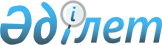 2022 - 2024 жылдарға арналған Железин ауданының ауылдық округтерінің бюджеті туралыПавлодар облысы Железин аудандық мәслихатының 2021 жылғы 29 желтоқсандағы № 102/7 шешімі.
      Ескерту. 01.01.2022 бастап қолданысқа енгізіледі - осы шешімнің 15-тармағымен.
      Қазақстан Республикасының Бюджет кодексінің 75-бабы 2-тармағына, Қазақстан Республикасының "Қазақстан Республикасындағы жергілікті мемлекеттік басқару және өзін-өзі басқару туралы" Заңының 6-бабы 1-тармағының 1) тармақшасына, Железин аудандық мәслихаты ШЕШТІ:
      1. 2022-2024 жылдарға арналған Ақтау ауылдық округінің бюджеті тиісінше 1, 2 және 3-қосымшаларға сәйкес, соның ішінде 2022 жылға келесі көлемдерде бекітілсін:
      1) кірістер – 36009 мың теңге, соның ішінде:
      салықтық түсімдер – 2571 мың теңге;
      салықтық емес түсімдер – 282 мың теңге;
      трансферттер түсімі – 33156 мың теңге;
      2) шығындар – 36260 мың теңге;
      3) таза бюджеттік кредиттеу – нөлге тең;
      4) қаржы активтерімен операциялар бойынша сальдо – нөлге тең;
      5) бюджет тапшылығы (профициті) – - 251 мың теңге;
      6) бюджет тапшылығын қаржыландыру (профициттін пайдалану) – 251 мың теңге.
      Ескерту. 1-тармақ жаңа редакцияда - Павлодар облысы Железин аудандық мәслихатының 30.11.2022 № 211/7 (01.01.2022 бастап қолданысқа енгізіледі) шешімімен.


      2. 2022-2024 жылдарға арналған Алакөл ауылдық округінің бюджеті тиісінше 4, 5 және 6-қосымшаларға сәйкес, соның ішінде 2022 жылға келесі көлемдерде бекітілсін:
      1) кірістер – 146027 мың теңге, соның ішінде:
      салықтық түсімдер – 5698 мың теңге;
      салықтық емес түсімдер – 115 мың теңге;
      трансферттер түсімі – 140214 мың теңге;
      2) шығындар – 146030 мың теңге;
      3) таза бюджеттік кредиттеу – нөлге тең;
      4) қаржы активтерімен операциялар бойынша сальдо – нөлге тең;
      5) бюджет тапшылығы (профициті) – - 3 мың теңге;
      6) бюджет тапшылығын қаржыландыру (профициттін пайдалану) – 3 мың теңге.
      Ескерту. 2-тармақ жаңа редакцияда - Павлодар облысы Железин аудандық мәслихатының 30.11.2022 № 211/7 (01.01.2022 бастап қолданысқа енгізіледі) шешімімен.


      3. 2022-2024 жылдарға арналған Башмачин ауылдық округінің бюджеті тиісінше 7, 8 және 9-қосымшаларға сәйкес, соның ішінде 2022 жылға келесі көлемдерде бекітілсін:
      1) кірістер – 94739 мың теңге, соның ішінде:
      салықтық түсімдер – 3069 мың теңге;
      трансферттер түсімі – 91670 мың теңге;
      2) шығындар – 97881 мың теңге;
      3) таза бюджеттік кредиттеу – нөлге тең;
      4) қаржы активтерімен операциялар бойынша сальдо – нөлге тең;
      5) бюджет тапшылығы (профициті) – - 3142 мың теңге;
      6) бюджет тапшылығын қаржыландыру (профициттін пайдалану) – 3142 мың теңге.
      Ескерту. 3-тармақ жаңа редакцияда - Павлодар облысы Железин аудандық мәслихатының 30.11.2022 № 211/7 (01.01.2022 бастап қолданысқа енгізіледі) шешімімен.


      4. 2022-2024 жылдарға арналған Веселорощин ауылдық округінің бюджеті тиісінше 10, 11 және 12-қосымшаларға сәйкес, соның ішінде 2022 жылға келесі көлемдерде бекітілсін:
      1) кірістер – 39905 мың теңге, соның ішінде:
      салықтық түсімдер – 3924 мың теңге;
      салықтық емес түсімдер – 180 мың теңге;
      негізгі капиталды сатудан түсетін түсімдер – 517 мың теңге;
      трансферттер түсімі – 35284 мың теңге;
      2) шығындар – 40459 мың теңге;
      3) таза бюджеттік кредиттеу – нөлге тең;
      4) қаржы активтерімен операциялар бойынша сальдо – нөлге тең;
      5) бюджет тапшылығы (профициті) – - 554 мың теңге;
      6) бюджет тапшылығын қаржыландыру (профициттін пайдалану) – 554 мың теңге.
      Ескерту. 4-тармақ жаңа редакцияда - Павлодар облысы Железин аудандық мәслихатының 30.11.2022 № 211/7 (01.01.2022 бастап қолданысқа енгізіледі) шешімімен.


      5. 2022-2024 жылдарға арналған Еңбекші ауылдық округінің бюджеті тиісінше 13, 14 және 15-қосымшаларға сәйкес, соның ішінде 2022 жылға келесі көлемдерде бекітілсін:
      1) кірістер – 33771 мың теңге, соның ішінде:
      салықтық түсімдер – 1798 мың теңге;
      салықтық емес түсімдер – 85 мың теңге;
      трансферттер түсімі – 31888 мың теңге;
      2) шығындар – 33857 мың теңге;
      3) таза бюджеттік кредиттеу – нөлге тең;
      4) қаржы активтерімен операциялар бойынша сальдо – нөлге тең;
      5) бюджет тапшылығы (профициті) – - 86 мың теңге;
      6) бюджет тапшылығын қаржыландыру (профициттін пайдалану) – 86 мың теңге.
      Ескерту. 5-тармақ жаңа редакцияда - Павлодар облысы Железин аудандық мәслихатының 30.11.2022 № 211/7 (01.01.2022 бастап қолданысқа енгізіледі) шешімімен.


      6. 2022-2024 жылдарға арналған Железин ауылдық округінің бюджеті тиісінше 16, 17 және 18-қосымшаларға сәйкес, соның ішінде 2022 жылға келесі көлемдерде бекітілсін:
      1) кірістер – 204484 мың теңге, соның ішінде:
      салықтық түсімдер – 22056 мың теңге;
      салықтық емес түсімдер – 531 мың теңге;
      трансферттер түсімі – 181897 мың теңге;
      2) шығындар – 205222 мың теңге;
      3) таза бюджеттік кредиттеу – нөлге тең;
      4) қаржы активтерімен операциялар бойынша сальдо – нөлге тең;
      5) бюджет тапшылығы (профициті) – - 738 мың теңге;
      6) бюджет тапшылығын қаржыландыру (профициттін пайдалану) – 738 мың теңге.
      Ескерту. 6-тармақ жаңа редакцияда - Павлодар облысы Железин аудандық мәслихатының 30.11.2022 № 211/7 (01.01.2022 бастап қолданысқа енгізіледі) шешімімен.


      7. 2022-2024 жылдарға арналған Қазақстан ауылдық округінің бюджеті тиісінше 19, 20 және 21-қосымшаларға сәйкес, соның ішінде 2022 жылға келесі көлемдерде бекітілсін:
      1) кірістер – 43342 мың теңге, соның ішінде:
      салықтық түсімдер – 6361 мың теңге;
      салықтық емес түсімдер – 84 мың теңге;
      трансферттер түсімі – 36897 мың теңге;
      2) шығындар – 43485 мың теңге;
      3) таза бюджеттік кредиттеу – нөлге тең;
      4) қаржы активтерімен операциялар бойынша сальдо – нөлге тең;
      5) бюджет тапшылығы (профициті) – - 143 мың теңге;
      6) бюджет тапшылығын қаржыландыру (профициттін пайдалану) – 143 мың теңге.
      Ескерту. 7-тармақ жаңа редакцияда - Павлодар облысы Железин аудандық мәслихатының 30.11.2022 № 211/7 (01.01.2022 бастап қолданысқа енгізіледі) шешімімен.


      8. 2022-2024 жылдарға арналған Лесное ауылдық округінің бюджеті тиісінше 22, 23 және 24-қосымшаларға сәйкес, соның ішінде 2022 жылға келесі көлемдерде бекітілсін:
      1) кірістер – 65299 мың теңге, соның ішінде:
      салықтық түсімдер – 2201 мың теңге;
      салықтық емес түсімдер – 130 мың теңге;
      трансферттер түсімі – 62968 мың теңге;
      2) шығындар – 65697 мың теңге;
      3) таза бюджеттік кредиттеу – нөлге тең;
      4) қаржы активтерімен операциялар бойынша сальдо – нөлге тең;
      5) бюджет тапшылығы (профициті) – - 398 мың теңге;
      6) бюджет тапшылығын қаржыландыру (профициттін пайдалану) – 398 мың теңге.
      Ескерту. 8-тармақ жаңа редакцияда - Павлодар облысы Железин аудандық мәслихатының 30.11.2022 № 211/7 (01.01.2022 бастап қолданысқа енгізіледі) шешімімен.


      9. 2022-2024 жылдарға арналған Михайлов ауылдық округінің бюджеті тиісінше 25, 26 және 27-қосымшаларға сәйкес, соның ішінде 2022 жылға келесі көлемдерде бекітілсін:
      1) кірістер – 54336 мың теңге, соның ішінде:
      салықтық түсімдер – 7688 мың теңге;
      салықтық емес түсімдер – 115 мың теңге;
      негізгі капиталды сатудан түсетін түсімдер – 4 мың теңге;
      трансферттер түсімі – 46529 мың теңге;
      2) шығындар – 71736 мың теңге;
      3) таза бюджеттік кредиттеу – нөлге тең;
      4) қаржы активтерімен операциялар бойынша сальдо – нөлге тең;
      5) бюджет тапшылығы (профициті) – - 17400 мың теңге;
      6) бюджет тапшылығын қаржыландыру (профициттін пайдалану) –17400 мың теңге.
      Ескерту. 9-тармақ жаңа редакцияда - Павлодар облысы Железин аудандық мәслихатының 30.11.2022 № 211/7 (01.01.2022 бастап қолданысқа енгізіледі) шешімімен.


      10. 2022-2024 жылдарға арналған Новомир ауылдық округінің бюджеті тиісінше 28, 29 және 30-қосымшаларға сәйкес, соның ішінде 2022 жылға келесі көлемдерде бекітілсін:
      1) кірістер – 56635 мың теңге, соның ішінде:
      салықтық түсімдер – 1526 мың теңге;
      салықтық емес түсімдер – 454 мың теңге;
      трансферттер түсімі – 54655 мың теңге;
      2) шығындар – 65383 мың теңге;
      3) таза бюджеттік кредиттеу – нөлге тең;
      4) қаржы активтерімен операциялар бойынша сальдо – нөлге тең;
      5) бюджет тапшылығы (профициті) – - 8748 мың теңге;
      6) бюджет тапшылығын қаржыландыру (профициттін пайдалану) – 8748 мың теңге.
      Ескерту. 10-тармақ жаңа редакцияда - Павлодар облысы Железин аудандық мәслихатының 30.11.2022 № 211/7 (01.01.2022 бастап қолданысқа енгізіледі) шешімімен.


      11. 2022-2024 жылдарға арналған Озерное ауылдық округінің бюджеті тиісінше 31, 32 және 33-қосымшаларға сәйкес, соның ішінде 2022 жылға келесі көлемдерде бекітілсін:
      1) кірістер – 37310 мың теңге, соның ішінде:
      салықтық түсімдер – 1240 мың теңге;
      салықтық емес түсімдер – 98 мың теңге;
      трансферттер түсімі – 35972 мың теңге;
      2) шығындар – 37416 мың теңге;
      3) таза бюджеттік кредиттеу – нөлге тең;
      4) қаржы активтерімен операциялар бойынша сальдо – нөлге тең;
      5) бюджет тапшылығы (профициті) – - 106 мың теңге;
      6) бюджет тапшылығын қаржыландыру (профициттін пайдалану) – 106 мың теңге.
      Ескерту. 11-тармақ жаңа редакцияда - Павлодар облысы Железин аудандық мәслихатының 30.11.2022 № 211/7 (01.01.2022 бастап қолданысқа енгізіледі) шешімімен.


      12. 2022-2024 жылдарға арналған Прииртышск ауылдық округінің бюджеті тиісінше 34, 35 және 36-қосымшаларға сәйкес, соның ішінде 2022 жылға келесі көлемдерде бекітілсін:
      1) кірістер – 51708 мың теңге, соның ішінде:
      салықтық түсімдер – 11440 мың теңге;
      негізгі капиталды сатудан түсетін түсімдер – 1889 мың теңге;
      трансферттер түсімі – 38379 мың теңге;
      2) шығындар – 52090 мың теңге;
      3) таза бюджеттік кредиттеу – нөлге тең;
      4) қаржы активтерімен операциялар бойынша сальдо – нөлге тең;
      5) бюджет тапшылығы (профициті) – - 382 мың теңге;
      6) бюджет тапшылығын қаржыландыру (профициттін пайдалану) – 382 мың теңге.
      Ескерту. 12-тармақ жаңа редакцияда - Павлодар облысы Железин аудандық мәслихатының 30.11.2022 № 211/7 (01.01.2022 бастап қолданысқа енгізіледі) шешімімен.


      13. 2022 жылға арналған ауылдық округтердің бюджетін атқару процесінде секвестрлеуге жатпайтын жергілікті бюджеттік бағдарламалардың тізбесі37-қосымшаға сәйкес бекітілсін.
      14. 2022 жылға арналған ауылдық округтердің бюджетінде аудан бюджетінен ауылдық округтердің бюджеттеріне берілетін субвенциялардың жалпы көлемі 447273 мың теңге сомада ескерілсін, соның ішінде:
      Ақтауауылдық округі 27752мың тенге;
      Алакөлауылдық округі 20623 мың тенге;
      Башмачинауылдық округі 28938 мың тенге;
      Веселорощинауылдық округі 30479 мың тенге;
      Еңбекшіауылдық округі 27620мың тенге;
      Железинауылдық округі 99612мың тенге;
      Қазақстанауылдық округі 26158мың тенге;
      Лесноеауылдық округі 51594мың тенге;
      Михайловауылдық округі 41819мың тенге;
      Новомирауылдық округі 27161мың тенге;
      Озерноеауылдық округі 30891мың тенге;
      Прииртышскауылдық округі 34626мың тенге.
      15. Осы шешім 2022 жылғы 1 қаңтардан бастап қолданысқа енгізіледі. 2022 жылға арналған Ақтау ауылдық округінің бюджеті
      Ескерту. 1-қосымша жаңа редакцияда - Павлодар облысы Железин аудандық мәслихатының 30.11.2022 № 211/7 (01.01.2022 бастап қолданысқа енгізіледі) шешімімен. 2023 жылға арналған Ақтау ауылдық округінің бюджеті 2024 жылға арналған Ақтау ауылдық округінің бюджеті 2022 жылға арналған Алакөл ауылдық округінің бюджеті
      Ескерту. 4-қосымша жаңа редакцияда - Павлодар облысы Железин аудандық мәслихатының 30.11.2022 № 211/7 (01.01.2022 бастап қолданысқа енгізіледі) шешімімен. 2023 жылға арналған Алаколь ауылдық округінің бюджеті 2024 жылға арналған Алаколь ауылдық округінің бюджеті 2022 жылға арналған Башмачин ауылдық округінің бюджеті
      Ескерту. 7-қосымша жаңа редакцияда - Павлодар облысы Железин аудандық мәслихатының 30.11.2022 № 211/7 (01.01.2022 бастап қолданысқа енгізіледі) шешімімен. 2023 жылға арналған Башмачин ауылдық округінің бюджеті 2024 жылға арналған Башмачин ауылдық округінің бюджеті 2022 жылға арналған Веселорощин ауылдық округінің бюджеті
      Ескерту. 10-қосымша жаңа редакцияда - Павлодар облысы Железин аудандық мәслихатының 30.11.2022 № 211/7 (01.01.2022 бастап қолданысқа енгізіледі) шешімімен. 2023 жылға арналған Веселарощин ауылдық округінің бюджеті 2024 жылға арналған Веселарощин ауылдық округінің бюджеті 2022 жылға арналған Еңбекші ауылдық округінің бюджеті
      Ескерту. 13-қосымша жаңа редакцияда - Павлодар облысы Железин аудандық мәслихатының 30.11.2022 № 211/7 (01.01.2022 бастап қолданысқа енгізіледі) шешімімен. 2023 жылға арналған Еңбекші ауылдық округінің бюджеті 2024 жылға арналған Еңбекші ауылдық округінің бюджеті 2022 жылға арналған Железин ауылдық округінің бюджеті
      Ескерту. 16-қосымша жаңа редакцияда - Павлодар облысы Железин аудандық мәслихатының 30.11.2022 № 211/7 (01.01.2022 бастап қолданысқа енгізіледі) шешімімен. 2023 жылға арналған Железин ауылдық округінің бюджеті 2024 жылға арналған Железин ауылдық округінің бюджеті 2022 жылға арналған Қазақстан ауылдық округінің бюджеті
      Ескерту. 19-қосымша жаңа редакцияда - Павлодар облысы Железин аудандық мәслихатының 30.11.2022 № 211/7 (01.01.2022 бастап қолданысқа енгізіледі) шешімімен. 2023 жылға арналған Қазақстан ауылдық округінің бюджеті 2024 жылға арналған Қазақстан ауылдық округінің бюджеті 2022 жылға арналған Лесное ауылдық округінің бюджеті
      Ескерту. 22-қосымша жаңа редакцияда - Павлодар облысы Железин аудандық мәслихатының 30.11.2022 № 211/7 (01.01.2022 бастап қолданысқа енгізіледі) шешімімен. 2023 жылға арналған Лесное ауылдық округінің бюджеті 2024 жылға арналған Лесное ауылдық округінің бюджеті 2022 жылға арналған Михайлов ауылдық округінің бюджеті
      Ескерту. 25-қосымша жаңа редакцияда - Павлодар облысы Железин аудандық мәслихатының 30.11.2022 № 211/7 (01.01.2022 бастап қолданысқа енгізіледі) шешімімен. 2023 жылға арналған Михайлов ауылдық округінің бюджеті 2024 жылға арналған Михайлов ауылдық округінің бюджеті 2022 жылға арналған Новомир ауылдық округінің бюджеті
      Ескерту. 28-қосымша жаңа редакцияда - Павлодар облысы Железин аудандық мәслихатының 30.11.2022 № 211/7 (01.01.2022 бастап қолданысқа енгізіледі) шешімімен. 2023 жылға арналған Новомир ауылдық округінің бюджеті 2024 жылға арналған Новомир ауылдық округінің бюджеті 2022 жылға арналған Озерное ауылдық округінің бюджеті
      Ескерту. 31-қосымша жаңа редакцияда - Павлодар облысы Железин аудандық мәслихатының 30.11.2022 № 211/7 (01.01.2022 бастап қолданысқа енгізіледі) шешімімен. 2023 жылға арналған Озерное ауылдық округінің бюджеті 2024 жылға арналған Озерное ауылдық округінің бюджеті 2021 жылға арналған Прииртышск ауылдық округінің бюджеті
      Ескерту. 34-қосымша жаңа редакцияда - Павлодар облысы Железин аудандық мәслихатының 30.11.2022 № 211/7 (01.01.2022 бастап қолданысқа енгізіледі) шешімімен. 2023 жылға арналған Прииртышск ауылдық округінің бюджеті 2024 жылға арналған Прииртышск ауылдық округінің бюджеті 2022 жылға арналған ауылдық округтердің бюджетін атқару процесінде секвестрлеуге жатпайтын жергілікті бюджеттік бағдарламалардың тізбесі
					© 2012. Қазақстан Республикасы Әділет министрлігінің «Қазақстан Республикасының Заңнама және құқықтық ақпарат институты» ШЖҚ РМК
				
      Аудандық мәслихаттың хатшысы 

П. Лампартер
Железин аудандық
мәслихатының 2021 жылғы
29 желтоқсандағы
№ 102/7 шешіміне
1-қосымша
Санаты
Санаты
Санаты
Санаты
Сомасы (мың теңге)
Сыныбы
Сыныбы
Сыныбы
Сомасы (мың теңге)
Кіші сыныбы
Кіші сыныбы
Сомасы (мың теңге)
Атауы
Сомасы (мың теңге)
1
2
3
4
5
1. Кірістер
36009
1
Салықтық түсімдер
2571
01
Табыс салығы 
1500
2
Жеке табыс салығы
1500
04
Меншiкке салынатын салықтар
535
1
Мүлiкке салынатын салықтар 
33
3
Жер салығы 
2
4
Көлiк құралдарына салынатын салық 
500
05
Тауарларға, жұмыстарға және қызметтерге салынатын iшкi салықтар 
536
3
Табиғи және басқа да ресурстарды пайдаланғаны үшiн түсетiн түсiмдер
536
2
Салықтық емес түсімдер
282
01
Мемлекеттік меншіктен түсетін кірістер
282
5
Мемлекет меншігіндегі мүлікті жалға беруден түсетін кірістер
282
4
Трансферттердің түсімдері
33156
02
Мемлекеттік басқарудың жоғары тұрған органдарынан түсетін трансферттер
33156
3
Аудандардың (облыстық маңызы бар қаланың) бюджетінен трансферттер
33156
Функционалдық топ
Функционалдық топ
Функционалдық топ
Функционалдық топ
Функционалдық топ
Сомасы (мың теңге)
Кіші функция
Кіші функция
Кіші функция
Кіші функция
Сомасы (мың теңге)
Бюджеттік бағдарламалардың әкімшісі
Бюджеттік бағдарламалардың әкімшісі
Бюджеттік бағдарламалардың әкімшісі
Сомасы (мың теңге)
Бағдарлама
Бағдарлама
Сомасы (мың теңге)
Атауы
Сомасы (мың теңге)
1
2
3
4
5
6
2. Шығындар
36260
01
Жалпы сипаттағы мемлекеттiк қызметтер
27239
1
Мемлекеттiк басқарудың жалпы функцияларын орындайтын өкiлдi, атқарушы және басқа органдар
27239
124
Аудандық маңызы бар қала, ауыл, кент, ауылдық округ әкімінің аппараты
27239
001
Аудандық маңызы бар қала, ауыл, кент, ауылдық округ әкімінің қызметін қамтамасыз ету жөніндегі қызметтер
27172
022
Мемлекеттік органның күрделі шығыстары
67
05
Денсаулық сақтау
17
9
Денсаулық сақтау саласындағы өзге де қызметтер
17
124
Аудандық маңызы бар қала, ауыл, кент, ауылдық округ әкімінің аппараты
17
002
Шұғыл жағдайларда сырқаты ауыр адамдарды дәрігерлік көмек көрсететін ең жақын денсаулық сақтау ұйымына дейін жеткізуді ұйымдастыру
17
07
Тұрғын үй-коммуналдық шаруашылық
7733
3
Елді-мекендерді көркейту
7733
124
Аудандық маңызы бар қала, ауыл, кент, ауылдық округ әкімінің аппараты
7733
008
Елді мекендердегі көшелерді жарықтандыру
4191
009
Елді мекендердің санитариясын қамтамасыз ету
300
010
Жерлеу орындарын ұстау және туыстары жоқ адамдарды жерлеу
54
011
Елді мекендерді абаттандыру мен көгалдандыру
3188
12
Көлiк және коммуникация
1270
1
Автомобиль көлiгi
1270
124
Аудандық маңызы бар қала, ауыл, кент, ауылдық округ әкімінің аппараты
1270
013
Аудандық маңызы бар қалаларда, ауылдарда, кенттерде, ауылдық округтерде автомобиль жолдарының жұмыс істеуін қамтамасыз ету
1270
15
Трансферттер
1
1
Трансферттер
1
124
Аудандық маңызы бар қала, ауыл, кент, ауылдық округ әкімінің аппараты
1
048
Пайдаланылмаған (толық пайдаланылмаған) нысаналы трансферттерді қайтару
1
3. Таза бюджеттік кредиттеу
0
4. Қаржы активтерімен операциялар бойынша сальдо
0
5.Бюджет тапшылығы (профициті)
-251
6.Бюджет тапшылығын қаржыландыру (профицитін пайдалану)
251Железин аудандық
мәслихатының 2021 жылғы
29 желтоқсандағы
№ 102/7 шешіміне
2-қосымша
Санаты
Санаты
Санаты
Санаты
Сомасы
(мың теңге)
Сыныбы
Сыныбы
Сыныбы
Сомасы
(мың теңге)
Кіші сыныбы
Кіші сыныбы
Сомасы
(мың теңге)
Атауы
Сомасы
(мың теңге)
1
2
3
4
5
1. Кірістер
28743
1
Салықтық түсімдер
2312
01
Табыс салығы
1152
2
Жеке табыс салығы
1152
04
Меншiкке салынатын салықтар
884
1
Мүлiкке салынатын салықтар 
46
3
Жер салығы 
2
4
Көлiк құралдарына салынатын салық 
829
5
Бірыңғай жер салығы 
7
05
Ішкі салықтар тауарларға, жұмыстарға және қызметтерге
276
3
Табиғи және басқа да ресурстарды пайдаланғаны үшін түсетін түсімдер
276
2
Салықтық емес түсiмдер
283
01
Мемлекеттік меншіктен түсетін кірістер
283
5
Мемлекет меншігіндегі мүлікті жалға беруден түсетін кірістер
283
4
Трансферттердің түсімдері
26148
02
Мемлекеттік басқарудың жоғары тұрған органдарынан түсетін трансферттер
26148
3
Аудандардың (облыстық маңызы бар қаланың) бюджетінен трансферттер
26148
Функционалдық топ
Функционалдық топ
Функционалдық топ
Функционалдық топ
Функционалдық топ
Сомасы
(мың 
теңге)
Кіші функция
Кіші функция
Кіші функция
Кіші функция
Сомасы
(мың 
теңге)
Бюджеттік бағдарламалардың әкімшісі
Бюджеттік бағдарламалардың әкімшісі
Бюджеттік бағдарламалардың әкімшісі
Сомасы
(мың 
теңге)
Бағдарлама
Бағдарлама
Сомасы
(мың 
теңге)
Атауы
Сомасы
(мың 
теңге)
1
2
3
4
5
6
2. Шығындар
28743
01
Жалпы сипаттағы мемлекеттiк қызметтер
26108
1
Мемлекеттiк басқарудың жалпы функцияларын орындайтын өкiлдi, атқарушы және басқа органдар
26108
124
Аудандық маңызы бар қала, ауыл, кент, ауылдық округ әкімінің аппараты
26108
001
Аудандық маңызы бар қала, ауыл, кент, ауылдық округ әкімінің қызметін қамтамасыз ету жөніндегі қызметтер
26108
05
Денсаулық сақтау
20
9
Денсаулық сақтау саласындағы өзге де қызметтер
20
124
Аудандық маңызы бар қала, ауыл, кент, ауылдық округ әкімінің аппараты
20
002
Шұғыл жағдайларда сырқаты ауыр адамдарды дәрігерлік көмек көрсететін ең жақын денсаулық сақтау ұйымына дейін жеткізуді ұйымдастыру
20
07
Тұрғын үй-коммуналдық шаруашылық
1491
3
Елді-мекендерді көркейту
1491
124
Аудандық маңызы бар қала, ауыл, кент, ауылдық округ әкімінің аппараты
1491
008
Елді мекендердегі көшелерді жарықтандыру
956
009
Елді мекендердің санитариясын қамтамасыз ету
315
010
Жерлеу орындарын ұстау және туыстары жоқ адамдарды жерлеу
63
011
Елді мекендерді абаттандыру мен көгалдандыру
157
12
Көлiк және коммуникация
1124
1
Автомобиль көлiгi
1124
124
Аудандық маңызы бар қала, ауыл, кент, ауылдық округ әкімінің аппараты
1124
013
Аудандық маңызы бар қалаларда, ауылдарда, кенттерде, ауылдық округтерде автомобиль жолдарының жұмыс істеуін қамтамасыз ету
1124
3. Таза бюджеттік кредиттеу
0
4. Қаржы активтерімен операциялар бойынша сальдо
0
5. Бюджет тапшылығы (профициті)
0
6. Бюджет тапшылығын қаржыландыру (профицитін пайдалану)
0Железин аудандық
мәслихатының 2021 жылғы
29 желтоқсандағы
№ 102/7 шешіміне
3-қосымша
Санаты
Санаты
Санаты
Санаты
Сомасы
(мың теңге)
Сыныбы
Сыныбы
Сыныбы
Сомасы
(мың теңге)
Кіші сыныбы
Кіші сыныбы
Сомасы
(мың теңге)
Атауы
Сомасы
(мың теңге)
1
2
3
4
5
1. Кірістер
29065
1
Салықтық түсімдер
2413
01
Табыс салығы
1210
2
Жеке табыс салығы
1210
04
Меншiкке салынатын салықтар
927
1
Мүлiкке салынатын салықтар 
48
3
Жер салығы 
2
4
Көлiк құралдарына салынатын салық 
870
5
Бірыңғай жер салығы 
7
05
Ішкі салықтар тауарларға, жұмыстарға және қызметтерге
276
3
Табиғи және басқа да ресурстарды пайдаланғаны үшін түсетін түсімдер
276
2
Салықтық емес түсiмдер
296
01
Мемлекеттік меншіктен түсетін кірістер
296
5
Мемлекет меншігіндегі мүлікті жалға беруден түсетін кірістер
296
4
Трансферттердің түсімдері
26356
02
Мемлекеттік басқарудың жоғары тұрған органдарынан түсетін трансферттер
26356
3
Аудандардың (облыстық маңызы бар қаланың) бюджетінен трансферттер
26356
Функционалдық топ
Функционалдық топ
Функционалдық топ
Функционалдық топ
Функционалдық топ
Сомасы
(мың 
теңге)
Кіші функция
Кіші функция
Кіші функция
Кіші функция
Сомасы
(мың 
теңге)
Бюджеттік бағдарламалардың әкімшісі
Бюджеттік бағдарламалардың әкімшісі
Бюджеттік бағдарламалардың әкімшісі
Сомасы
(мың 
теңге)
Бағдарлама
Бағдарлама
Сомасы
(мың 
теңге)
Атауы
Сомасы
(мың 
теңге)
1
2
3
4
5
6
2. Шығындар
29065
01
Жалпы сипаттағы мемлекеттiк қызметтер
26298
1
Мемлекеттiк басқарудың жалпы функцияларын орындайтын өкiлдi, атқарушы және басқа органдар
26298
124
Аудандық маңызы бар қала, ауыл, кент, ауылдық округ әкімінің аппараты
26298
001
Аудандық маңызы бар қала, ауыл, кент, ауылдық округ әкімінің қызметін қамтамасыз ету жөніндегі қызметтер
26298
05
Денсаулық сақтау
21
9
Денсаулық сақтау саласындағы өзге де қызметтер
21
124
Аудандық маңызы бар қала, ауыл, кент, ауылдық округ әкімінің аппараты
21
002
Шұғыл жағдайларда сырқаты ауыр адамдарды дәрігерлік көмек көрсететін ең жақын денсаулық сақтау ұйымына дейін жеткізуді ұйымдастыру
21
07
Тұрғын үй-коммуналдық шаруашылық
1566
3
Елді-мекендерді көркейту
1566
124
Аудандық маңызы бар қала, ауыл, кент, ауылдық округ әкімінің аппараты
1566
008
Елді мекендердегі көшелерді жарықтандыру
1004
009
Елді мекендердің санитариясын қамтамасыз ету
331
010
Жерлеу орындарын ұстау және туыстары жоқ адамдарды жерлеу
66
011
Елді мекендерді абаттандыру мен көгалдандыру
165
12
Көлiк және коммуникация
1180
1
Автомобиль көлiгi
1180
124
Аудандық маңызы бар қала, ауыл, кент, ауылдық округ әкімінің аппараты
1180
013
Аудандық маңызы бар қалаларда, ауылдарда, кенттерде, ауылдық округтерде автомобиль жолдарының жұмыс істеуін қамтамасыз ету
1180
3. Таза бюджеттік кредиттеу
0
4. Қаржы активтерімен операциялар бойынша сальдо
0
5. Бюджет тапшылығы (профициті)
0
6. Бюджет тапшылығын қаржыландыру (профицитін пайдалану)
0Железин аудандық
мәслихатының 2021 жылғы
29 желтоқсандағы
№ 102/7 шешіміне
4-қосымша
Санаты
Санаты
Санаты
Санаты
Сомасы (мың теңге)
Сыныбы
Сыныбы
Сыныбы
Сомасы (мың теңге)
Кіші сыныбы
Кіші сыныбы
Сомасы (мың теңге)
Атауы
Сомасы (мың теңге)
1
2
3
4
5
1. Кірістер
146027
1
Салықтық түсімдер
5698
01
Табыс салығы 
1
2
Жеке табыс салығы
1
04
Меншiкке салынатын салықтар
2575
1
Мүлiкке салынатын салықтар 
84
3
Жер салығы 
1
4
Көлiк құралдарына салынатын салық 
2490
05
Тауарларға, жұмыстарға және қызметтерге салынатын iшкi салықтар 
3122
3
Табиғи және басқа да ресурстарды пайдаланғаны үшiн түсетiн түсiмдер
3122
2
Салықтық емес түсімдер
115
01
Мемлекеттік меншіктен түсетін кірістер
115
5
Мемлекет меншігіндегі мүлікті жалға беруден түсетін кірістер
115
4
Трансферттердің түсімдері
140214
02
Мемлекеттік басқарудың жоғары тұрған органдарынан түсетін трансферттер
140214
3
Аудандардың (облыстық маңызы бар қаланың) бюджетінен трансферттер
140214
Функционалдық топ
Функционалдық топ
Функционалдық топ
Функционалдық топ
Функционалдық топ
Сомасы (мың теңге)
Кіші функция
Кіші функция
Кіші функция
Кіші функция
Сомасы (мың теңге)
Бюджеттік бағдарламалардың әкімшісі
Бюджеттік бағдарламалардың әкімшісі
Бюджеттік бағдарламалардың әкімшісі
Сомасы (мың теңге)
Бағдарлама
Бағдарлама
Сомасы (мың теңге)
Атауы
Сомасы (мың теңге)
1
2
3
4
5
6
2. Шығындар
146030
01
Жалпы сипаттағы мемлекеттiк қызметтер
22202
1
Мемлекеттiк басқарудың жалпы функцияларын орындайтын өкiлдi, атқарушы және басқа органдар
22202
124
Аудандық маңызы бар қала, ауыл, кент, ауылдық округ әкімінің аппараты
22202
001
Аудандық маңызы бар қала, ауыл, кент, ауылдық округ әкімінің қызметін қамтамасыз ету жөніндегі қызметтер
22120
022
Мемлекеттік органның күрделі шығыстары
82
05
Денсаулық сақтау
37
9
Денсаулық сақтау саласындағы өзге де қызметтер
37
124
Аудандық маңызы бар қала, ауыл, кент, ауылдық округ әкімінің аппараты
37
002
Шұғыл жағдайларда сырқаты ауыр адамдарды дәрігерлік көмек көрсететін ең жақын денсаулық сақтау ұйымына дейін жеткізуді ұйымдастыру
37
07
Тұрғын үй-коммуналдық шаруашылық
4878
3
Елді-мекендерді көркейту
4878
124
Аудандық маңызы бар қала, ауыл, кент, ауылдық округ әкімінің аппараты
4878
008
Елді мекендердегі көшелерді жарықтандыру
3200
009
Елді мекендердің санитариясын қамтамасыз ету
559
011
Елді мекендерді абаттандыру мен көгалдандыру
1119
12
Көлiк және коммуникация
26341
1
Автомобиль көлiгi
26341
124
Аудандық маңызы бар қала, ауыл, кент, ауылдық округ әкімінің аппараты
26341
013
Аудандық маңызы бар қалаларда, ауылдарда, кенттерде, ауылдық округтерде автомобиль жолдарының жұмыс істеуін қамтамасыз ету
2760
045
Аудандық маңызы бар қалаларда, ауылдарда, кенттерде, ауылдық округтерде автомобиль жолдарын күрделі және орташа жөндеу
23581
13
Басқалар
92569
9
Басқалар
92569
124
Аудандық маңызы бар қала, ауыл, кент, ауылдық округ әкімінің аппараты
92569
057
"Ауыл-Ел бесігі" жобасы шеңберінде ауылдық елді мекендердегі әлеуметтік және инженерлік инфрақұрылым бойынша іс-шараларды іске асыру
92569
15
Трансферттер
3
1
Трансферттер
3
124
Аудандық маңызы бар қала, ауыл, кент, ауылдық округ әкімінің аппараты
3
048
Пайдаланылмаған (толық пайдаланылмаған) нысаналы трансферттерді қайтару
3
3. Таза бюджеттік кредиттеу
0
4. Қаржы активтерімен операциялар бойынша сальдо
0
5.Бюджет тапшылығы (профициті)
-3
6.Бюджет тапшылығын қаржыландыру (профицитін пайдалану)
3Железин аудандық
мәслихатының 2021 жылғы
29 желтоқсандағы
№ 102/7 шешіміне
5-қосымша
Санаты
Санаты
Санаты
Санаты
Сомасы
(мың теңге)
Сыныбы
Сыныбы
Сыныбы
Сомасы
(мың теңге)
Кіші сыныбы
Кіші сыныбы
Сомасы
(мың теңге)
Атауы
Сомасы
(мың теңге)
1
2
3
4
5
1. Кірістер
26636
1
Салықтық түсімдер
6186
01
Табыс салығы
204
2
Жеке табыс салығы
204
04
Меншiкке салынатын салықтар
2704
1
Мүлiкке салынатын салықтар 
53
3
Жер салығы 
1
4
Көлiк құралдарына салынатын салық 
2650
05
Ішкі салықтар тауарларға, жұмыстарға және қызметтерге
3278
3
Табиғи және басқа да ресурстарды пайдаланғаны үшін түсетін түсімдер
3278
2
Салықтық емес түсiмдер
121
01
Мемлекеттік меншіктен түсетін кірістер
121
5
Мемлекет меншігіндегі мүлікті жалға беруден түсетін кірістер
121
4
Трансферттердің түсімдері
20329
02
Мемлекеттік басқарудың жоғары тұрған органдарынан түсетін трансферттер
20329
3
Аудандардың (облыстық маңызы бар қаланың) бюджетінен трансферттер
20329
Функционалдық топ
Функционалдық топ
Функционалдық топ
Функционалдық топ
Функционалдық топ
Сомасы (мың 
теңге)
Кіші функция
Кіші функция
Кіші функция
Кіші функция
Сомасы (мың 
теңге)
Бюджеттік бағдарламалардың әкімшісі
Бюджеттік бағдарламалардың әкімшісі
Бюджеттік бағдарламалардың әкімшісі
Сомасы (мың 
теңге)
Бағдарлама
Бағдарлама
Сомасы (мың 
теңге)
Атауы
Сомасы (мың 
теңге)
1
2
3
4
5
6
2. Шығындар
26636
01
Жалпы сипаттағы мемлекеттiк қызметтер
22435
1
Мемлекеттiк басқарудың жалпы функцияларын орындайтын өкiлдi, атқарушы және басқа органдар
22435
124
Аудандық маңызы бар қала, ауыл, кент, ауылдық округ әкімінің аппараты
22435
001
Аудандық маңызы бар қала, ауыл, кент, ауылдық округ әкімінің қызметін қамтамасыз ету жөніндегі қызметтер
22435
05
Денсаулық сақтау
38
9
Денсаулық сақтау саласындағы өзге де қызметтер
38
124
Аудандық маңызы бар қала, ауыл, кент, ауылдық округ әкімінің аппараты
38
002
Шұғылжағдайлардасырқатыауырадамдардыдәрігерліккөмеккөрсететінеңжақынденсаулықсақтауұйымынадейінжеткізудіұйымдастыру
38
07
Тұрғын үй-коммуналдық шаруашылық
2423
3
Елді-мекендерді көркейту
2423
124
Аудандық маңызы бар қала, ауыл, кент, ауылдық округ әкімінің аппараты
2423
008
Елді мекендердегі көшелерді жарықтандыру
1620
009
Елді мекендердің санитариясын қамтамасыз ету
587
011
Елді мекендерді абаттандыру мен көгалдандыру
216
12
Көлiк және коммуникация
1740
1
Автомобиль көлiгi
1740
124
Аудандық маңызы бар қала, ауыл, кент, ауылдық округ әкімінің аппараты
1740
013
Аудандық маңызы бар қалаларда, ауылдарда, кенттерде, ауылдық округтерде автомобиль жолдарының жұмыс істеуін қамтамасыз ету
1740
3. Таза бюджеттік кредиттеу
0
4. Қаржы активтерімен операциялар бойынша сальдо
0
5. Бюджет тапшылығы (профициті)
0
6. Бюджет тапшылығын қаржыландыру (профицитін пайдалану)
0Железин аудандық
мәслихатының 2021 жылғы
29 желтоқсандағы
№ 102/7 шешіміне
6-қосымша
Санаты
Санаты
Санаты
Санаты
Сомасы
(мың теңге)
Сыныбы
Сыныбы
Сыныбы
Сомасы
(мың теңге)
Кіші сыныбы
Кіші сыныбы
Сомасы
(мың теңге)
Атауы
Сомасы
(мың теңге)
1
2
3
4
5
1. Кірістер
27078
1
Салықтық түсімдер
6494
01
Табыс салығы
214
2
Жеке табыс салығы
214
04
Меншiкке салынатын салықтар
2838
1
Мүлiкке салынатын салықтар 
55
3
Жер салығы 
1
4
Көлiк құралдарына салынатын салық 
2782
05
Ішкі салықтар тауарларға, жұмыстарға және қызметтерге
3442
3
Табиғи және басқа да ресурстарды пайдаланғаны үшін түсетін түсімдер
3442
2
Салықтық емес түсiмдер
127
01
Мемлекеттік меншіктен түсетін кірістер
127
5
Мемлекет меншігіндегі мүлікті жалға беруден түсетін кірістер
127
4
Трансферттердің түсімдері
20457
02
Мемлекеттік басқарудың жоғары тұрған органдарынан түсетін трансферттер
20457
3
Аудандардың (облыстық маңызы бар қаланың) бюджетінен трансферттер
20457
Функционалдық топ
Функционалдық топ
Функционалдық топ
Функционалдық топ
Функционалдық топ
Сомасы
(мың 
теңге)
Кіші функция
Кіші функция
Кіші функция
Кіші функция
Сомасы
(мың 
теңге)
Бюджеттік бағдарламалардың әкімшісі
Бюджеттік бағдарламалардың әкімшісі
Бюджеттік бағдарламалардың әкімшісі
Сомасы
(мың 
теңге)
Бағдарлама
Бағдарлама
Сомасы
(мың 
теңге)
Атауы
Сомасы
(мың 
теңге)
1
2
3
4
5
6
2. Шығындар
27078
01
Жалпы сипаттағы мемлекеттiк қызметтер
22668
1
Мемлекеттiк басқарудың жалпы функцияларын орындайтын өкiлдi, атқарушы және басқа органдар
22668
124
Аудандық маңызы бар қала, ауыл, кент, ауылдық округ әкімінің аппараты
22668
001
Аудандық маңызы бар қала, ауыл, кент, ауылдық округ әкімінің қызметін қамтамасыз ету жөніндегі қызметтер
22668
05
Денсаулық сақтау
39
9
Денсаулық сақтау саласындағы өзге де қызметтер
39
124
Аудандық маңызы бар қала, ауыл, кент, ауылдық округ әкімінің аппараты
39
002
Шұғылжағдайлардасырқатыауырадамдардыдәрігерліккөмеккөрсететінеңжақынденсаулықсақтауұйымынадейінжеткізудіұйымдастыру
39
07
Тұрғын үй-коммуналдық шаруашылық
2544
3
Елді-мекендерді көркейту
2544
124
Аудандық маңызы бар қала, ауыл, кент, ауылдық округ әкімінің аппараты
2544
008
Елді мекендердегі көшелерді жарықтандыру
1701
009
Елді мекендердің санитариясын қамтамасыз ету
616
011
Елді мекендерді абаттандыру мен көгалдандыру
227
12
Көлiк және коммуникация
1827
1
Автомобиль көлiгi
1827
124
Аудандық маңызы бар қала, ауыл, кент, ауылдық округ әкімінің аппараты
1827
013
Аудандық маңызы бар қалаларда, ауылдарда, кенттерде, ауылдық округтерде автомобиль жолдарының жұмыс істеуін қамтамасыз ету
1827
3. Таза бюджеттік кредиттеу
0
4. Қаржы активтерімен операциялар бойынша сальдо
0
5. Бюджет тапшылығы (профициті)
0
6. Бюджет тапшылығын қаржыландыру (профицитін пайдалану)
0Железин аудандық
мәслихатының 2021 жылғы
29 желтоқсандағы
№ 102/7 шешіміне
7-қосымша
Санаты
Санаты
Санаты
Санаты
Сомасы (мың теңге)
Сыныбы
Сыныбы
Сыныбы
Сомасы (мың теңге)
Кіші сыныбы
Кіші сыныбы
Сомасы (мың теңге)
Атауы
Сомасы (мың теңге)
1
2
3
4
5
1. Кірістер
94739
1
Салықтық түсімдер
3069
01
Табыс салығы 
90
2
Жеке табыс салығы
90
04
Меншiкке салынатын салықтар
1784
1
Мүлiкке салынатын салықтар 
55
3
Жер салығы 
11
4
Көлiк құралдарына салынатын салық 
1718
05
Тауарларға, жұмыстарға және қызметтерге салынатын iшкi салықтар 
1195
3
Табиғи және басқа да ресурстарды пайдаланғаны үшiн түсетiн түсiмдер
1195
4
Трансферттердің түсімдері
91670
02
Мемлекеттік басқарудың жоғары тұрған органдарынан түсетін трансферттер
91670
3
Аудандардың (облыстық маңызы бар қаланың) бюджетінен трансферттер
91670
Функционалдық топ
Функционалдық топ
Функционалдық топ
Функционалдық топ
Функционалдық топ
Сомасы (мың теңге)
Кіші функция
Кіші функция
Кіші функция
Кіші функция
Сомасы (мың теңге)
Бюджеттік бағдарламалардың әкімшісі
Бюджеттік бағдарламалардың әкімшісі
Бюджеттік бағдарламалардың әкімшісі
Сомасы (мың теңге)
Бағдарлама
Бағдарлама
Сомасы (мың теңге)
Атауы
Сомасы (мың теңге)
1
2
3
4
5
6
2. Шығындар
97881
01
Жалпы сипаттағы мемлекеттiк қызметтер
29812
1
Мемлекеттiк басқарудың жалпы функцияларын орындайтын өкiлдi, атқарушы және басқа органдар
29812
124
Аудандық маңызы бар қала, ауыл, кент, ауылдық округ әкімінің аппараты
29812
001
Аудандық маңызы бар қала, ауыл, кент, ауылдық округ әкімінің қызметін қамтамасыз ету жөніндегі қызметтер
29475
022
Мемлекеттік органның күрделі шығыстары
337
05
Денсаулық сақтау
42
9
Денсаулық сақтау саласындағы өзге де қызметтер
42
124
Аудандық маңызы бар қала, ауыл, кент, ауылдық округ әкімінің аппараты
42
002
Шұғыл жағдайларда сырқаты ауыр адамдарды дәрігерлік көмек көрсететін ең жақын денсаулық сақтау ұйымына дейін жеткізуді ұйымдастыру
42
07
Тұрғын үй-коммуналдық шаруашылық
9182
3
Елді-мекендерді көркейту
9182
124
Аудандық маңызы бар қала, ауыл, кент, ауылдық округ әкімінің аппараты
9182
008
Елді мекендердегі көшелерді жарықтандыру
3573
009
Елді мекендердің санитариясын қамтамасыз ету
772
011
Елді мекендерді абаттандыру мен көгалдандыру
4837
12
Көлiк және коммуникация
1318
1
Автомобиль көлiгi
1318
124
Аудандық маңызы бар қала, ауыл, кент, ауылдық округ әкімінің аппараты
1318
013
Аудандық маңызы бар қалаларда, ауылдарда, кенттерде, ауылдық округтерде автомобиль жолдарының жұмыс істеуін қамтамасыз ету
1318
13
Басқалар
54953
9
Басқалар
54953
124
Аудандық маңызы бар қала, ауыл, кент, ауылдық округ әкімінің аппараты
54953
057
"Ауыл-Ел бесігі" жобасы шеңберінде ауылдық елді мекендердегі әлеуметтік және инженерлік инфрақұрылым бойынша іс-шараларды іске асыру
54953
15
Трансферттер
2574
1
Трансферттер
2574
124
Аудандық маңызы бар қала, ауыл, кент, ауылдық округ әкімінің аппараты
2574
044
Қазақстан Республикасының Ұлттық қорынан берілетін нысаналы трансферт есебінен республикалық бюджеттен бөлінген пайдаланылмаған (түгел пайдаланылмаған) нысаналы трансферттердің сомасын қайтару
2573
048
Пайдаланылмаған (толық пайдаланылмаған) нысаналы трансферттерді қайтару
1
3. Таза бюджеттік кредиттеу
0
4. Қаржы активтерімен операциялар бойынша сальдо
0
5.Бюджет тапшылығы (профициті)
-3142
6.Бюджет тапшылығын қаржыландыру (профицитін пайдалану)
3142Железин аудандық
мәслихатының 2021 жылғы
29 желтоқсандағы
№ 102/7 шешіміне
8-қосымша
Санаты
Санаты
Санаты
Санаты
Сомасы
(мың 
теңге)
Сыныбы
Сыныбы
Сыныбы
Сомасы
(мың 
теңге)
Кіші сыныбы
Кіші сыныбы
Сомасы
(мың 
теңге)
Атауы
Сомасы
(мың 
теңге)
1
2
3
4
5
1. Кірістер
33396
1
Салықтық түсімдер
3344
01
Табыс салығы
69
2
Жеке табыс салығы
69
04
Меншiкке салынатын салықтар
2020
1
Мүлiкке салынатын салықтар 
18
3
Жер салығы 
95
4
Көлiк құралдарына салынатын салық 
1807
5
Бірыңғай жер салығы 
100
05
Ішкі салықтар тауарларға, жұмыстарға және қызметтерге
1255
3
Табиғи және басқа да ресурстарды пайдаланғаны үшін түсетін түсімдер
1255
3
Негізгі капиталды сатудан түсетін түсімдер
44
03
Жердi және материалдық емес активтердi сату
44
1
Жерді сату
44
4
Трансферттердің түсімдері
30008
02
Мемлекеттік басқарудың жоғары тұрған органдарынан түсетін трансферттер
30008
3
Аудандардың (облыстық маңызы бар қаланың) бюджетінен трансферттер
30008
Функционалдық топ
Функционалдық топ
Функционалдық топ
Функционалдық топ
Функционалдық топ
Сомасы
(мың 
теңге)
Кіші функция
Кіші функция
Кіші функция
Кіші функция
Сомасы
(мың 
теңге)
Бюджеттік бағдарламалардың әкімшісі
Бюджеттік бағдарламалардың әкімшісі
Бюджеттік бағдарламалардың әкімшісі
Сомасы
(мың 
теңге)
Бағдарлама
Бағдарлама
Сомасы
(мың 
теңге)
Атауы
Сомасы
(мың 
теңге)
1
2
3
4
5
6
2. Шығындар
33396
01
Жалпы сипаттағы мемлекеттiк қызметтер
29326
1
Мемлекеттiк басқарудың жалпы функцияларын орындайтын өкiлдi, атқарушы және басқа органдар
29326
124
Аудандық маңызы бар қала, ауыл, кент, ауылдық округ әкімінің аппараты
29326
001
Аудандық маңызы бар қала, ауыл, кент, ауылдық округ әкімінің қызметін қамтамасыз ету жөніндегі қызметтер
29326
05
Денсаулық сақтау
44
9
Денсаулық сақтау саласындағы өзге де қызметтер
44
124
Аудандық маңызы бар қала, ауыл, кент, ауылдық округ әкімінің аппараты
44
002
Шұғыл жағдайларда сырқаты ауыр адамдарды дәрігерлік көмек көрсететін ең жақын денсаулық сақтау ұйымына дейін жеткізуді ұйымдастыру
44
07
Тұрғын үй-коммуналдық шаруашылық
3167
3
Елді-мекендерді көркейту
3167
124
Аудандық маңызы бар қала, ауыл, кент, ауылдық округ әкімінің аппараты
3167
008
Елді мекендердегі көшелерді жарықтандыру
1948
009
Елді мекендердің санитариясын қамтамасыз ету
811
011
Елді мекендерді абаттандыру мен көгалдандыру
408
12
Көлiк және коммуникация
859
1
Автомобиль көлiгi
859
124
Аудандық маңызы бар қала, ауыл, кент, ауылдық округ әкімінің аппараты
859
013
Аудандық маңызы бар қалаларда, ауылдарда, кенттерде, ауылдық округтерде автомобиль жолдарының жұмыс істеуін қамтамасыз ету
859
3. Таза бюджеттік кредиттеу
0
4. Қаржы активтерімен операциялар бойынша сальдо
0
5. Бюджет тапшылығы (профициті)
0
6. Бюджет тапшылығын қаржыландыру (профицитін пайдалану)
0Железин аудандық
мәслихатының 2021 жылғы
29 желтоқсандағы
№ 102/7 шешіміне
9-қосымша
Санаты
Санаты
Санаты
Санаты
Сомасы
(мың 
теңге)
Сыныбы
Сыныбы
Сыныбы
Сомасы
(мың 
теңге)
Кіші сыныбы
Кіші сыныбы
Сомасы
(мың 
теңге)
Атауы
Сомасы
(мың 
теңге)
1
2
3
4
5
1. Кірістер
33861
1
Салықтық түсімдер
3511
01
Табыс салығы
73
2
Жеке табыс салығы
73
04
Меншiкке салынатын салықтар
2120
1
Мүлiкке салынатын салықтар 
19
3
Жер салығы 
98
4
Көлiк құралдарына салынатын салық 
1898
5
Бірыңғай жер салығы 
105
05
Ішкі салықтар тауарларға, жұмыстарға және қызметтерге
1318
3
Табиғи және басқа да ресурстарды пайдаланғаны үшін түсетін түсімдер
1318
3
Негізгі капиталды сатудан түсетін түсімдер
47
03
Жердi және материалдық емес активтердi сату
47
1
Жерді сату
47
4
Трансферттердің түсімдері
30303
02
Мемлекеттік басқарудың жоғары тұрған органдарынан түсетін трансферттер
30303
3
Аудандардың (облыстық маңызы бар қаланың) бюджетінен трансферттер
30303
Функционалдық топ
Функционалдық топ
Функционалдық топ
Функционалдық топ
Функционалдық топ
Сомасы
(мың 
теңге)
Кіші функция
Кіші функция
Кіші функция
Кіші функция
Сомасы
(мың 
теңге)
Бюджеттік бағдарламалардың әкімшісі
Бюджеттік бағдарламалардың әкімшісі
Бюджеттік бағдарламалардың әкімшісі
Сомасы
(мың 
теңге)
Бағдарлама
Бағдарлама
Сомасы
(мың 
теңге)
Атауы
Сомасы
(мың 
теңге)
1
2
3
4
5
6
2. Шығындар
33861
01
Жалпы сипаттағы мемлекеттiк қызметтер
29588
1
Мемлекеттiк басқарудың жалпы функцияларын орындайтын өкiлдi, атқарушы және басқа органдар
29588
124
Аудандық маңызы бар қала, ауыл, кент, ауылдық округ әкімінің аппараты
29588
001
Аудандық маңызы бар қала, ауыл, кент, ауылдық округ әкімінің қызметін қамтамасыз ету жөніндегі қызметтер
29588
05
Денсаулық сақтау
46
9
Денсаулық сақтау саласындағы өзге де қызметтер
46
124
Аудандық маңызы бар қала, ауыл, кент, ауылдық округ әкімінің аппараты
46
002
Шұғыл жағдайларда сырқаты ауыр адамдарды дәрігерлік көмек көрсететін ең жақын денсаулық сақтау ұйымына дейін жеткізуді ұйымдастыру
46
07
Тұрғын үй-коммуналдық шаруашылық
3325
3
Елді-мекендерді көркейту
3325
124
Аудандық маңызы бар қала, ауыл, кент, ауылдық округ әкімінің аппараты
3325
008
Елді мекендердегі көшелерді жарықтандыру
2045
009
Елді мекендердің санитариясын қамтамасыз ету
851
011
Елді мекендерді абаттандыру мен көгалдандыру
429
12
Көлiк және коммуникация
902
1
Автомобиль көлiгi
902
124
Аудандық маңызы бар қала, ауыл, кент, ауылдық округ әкімінің аппараты
902
013
Аудандық маңызы бар қалаларда, ауылдарда, кенттерде, ауылдық округтерде автомобиль жолдарының жұмыс істеуін қамтамасыз ету
902
3. Таза бюджеттік кредиттеу
0
4. Қаржы активтерімен операциялар бойынша сальдо
0
5. Бюджет тапшылығы (профициті)
0
6. Бюджет тапшылығын қаржыландыру (профицитін пайдалану)
0Железин аудандық
мәслихатының 2021 жылғы
29 желтоқсандағы
№ 102/7 шешіміне
10-қосымша
Санаты
Санаты
Санаты
Санаты
Сомасы (мың теңге)
Сыныбы
Сыныбы
Сыныбы
Сомасы (мың теңге)
Кіші сыныбы
Кіші сыныбы
Сомасы (мың теңге)
Атауы
Сомасы (мың теңге)
1
2
3
4
5
1. Кірістер
39905
1
Салықтық түсімдер
3924
01
Табыс салығы 
103
2
Жеке табыс салығы
103
04
Меншiкке салынатын салықтар
1654
1
Мүлiкке салынатын салықтар 
101
3
Жер салығы 
8
4
Көлiк құралдарына салынатын салық 
1545
05
Тауарларға, жұмыстарға және қызметтерге салынатын iшкi салықтар 
2167
3
Табиғи және басқа да ресурстарды пайдаланғаны үшiн түсетiн түсiмдер
2167
2
Салықтық емес түсімдер
180
01
Мемлекеттік меншіктен түсетін кірістер
180
5
Мемлекет меншігіндегі мүлікті жалға беруден түсетін кірістер
180
3
Негізгі капиталды сатудан түсетін түсімдер
517
03
Жердi және материалдық емес активтердi сату
517
1
Жерді сату
517
4
Трансферттердің түсімдері
35284
02
Мемлекеттік басқарудың жоғары тұрған органдарынан түсетін трансферттер
35284
3
Аудандардың (облыстық маңызы бар қаланың) бюджетінен трансферттер
35284
Функционалдық топ
Функционалдық топ
Функционалдық топ
Функционалдық топ
Функционалдық топ
Сомасы (мың теңге)
Кіші функция
Кіші функция
Кіші функция
Кіші функция
Сомасы (мың теңге)
Бюджеттік бағдарламалардың әкімшісі
Бюджеттік бағдарламалардың әкімшісі
Бюджеттік бағдарламалардың әкімшісі
Сомасы (мың теңге)
Бағдарлама
Бағдарлама
Сомасы (мың теңге)
Атауы
Сомасы (мың теңге)
1
2
3
4
5
6
2. Шығындар
40459
01
Жалпы сипаттағы мемлекеттiк қызметтер
32979
1
Мемлекеттiк басқарудың жалпы функцияларын орындайтын өкiлдi, атқарушы және басқа органдар
32979
124
Аудандық маңызы бар қала, ауыл, кент, ауылдық округ әкімінің аппараты
32979
001
Аудандық маңызы бар қала, ауыл, кент, ауылдық округ әкімінің қызметін қамтамасыз ету жөніндегі қызметтер
32399
022
Мемлекеттік органның күрделі шығыстары
580
05
Денсаулық сақтау
19
9
Денсаулық сақтау саласындағы өзге де қызметтер
19
124
Аудандық маңызы бар қала, ауыл, кент, ауылдық округ әкімінің аппараты
19
002
Шұғыл жағдайларда сырқаты ауыр адамдарды дәрігерлік көмек көрсететін ең жақын денсаулық сақтау ұйымына дейін жеткізуді ұйымдастыру
19
07
Тұрғын үй-коммуналдық шаруашылық
4944
2
Коммуналдық шаруашылық
60
124
Аудандық маңызы бар қала, ауыл, кент, ауылдық округ әкімінің аппараты
60
014
Елді мекендерді сумен жабдықтауды ұйымдастыру
60
3
Елді-мекендерді көркейту
4884
124
Аудандық маңызы бар қала, ауыл, кент, ауылдық округ әкімінің аппараты
4884
008
Елді мекендердегі көшелерді жарықтандыру
3090
009
Елді мекендердің санитариясын қамтамасыз ету
473
010
Жерлеу орындарын ұстау және туыстары жоқ адамдарды жерлеу
1207
011
Елді мекендерді абаттандыру мен көгалдандыру
114
12
Көлiк және коммуникация
2514
1
Автомобиль көлiгi
2514
124
Аудандық маңызы бар қала, ауыл, кент, ауылдық округ әкімінің аппараты
2514
013
Аудандық маңызы бар қалаларда, ауылдарда, кенттерде, ауылдық округтерде автомобиль жолдарының жұмыс істеуін қамтамасыз ету
2514
15
Трансферттер
3
1
Трансферттер
3
124
Аудандық маңызы бар қала, ауыл, кент, ауылдық округ әкімінің аппараты
3
048
Пайдаланылмаған (толық пайдаланылмаған) нысаналы трансферттерді қайтару
3
3. Таза бюджеттік кредиттеу
0
4. Қаржы активтерімен операциялар бойынша сальдо
0
5.Бюджет тапшылығы (профициті)
-554
6.Бюджет тапшылығын қаржыландыру (профицитін пайдалану)
554Железин аудандық
мәслихатының 2021 жылғы
29 желтоқсандағы
№ 102/7 шешіміне
11-қосымша
Санаты
Санаты
Санаты
Санаты
Сомасы
(мың теңге)
Сыныбы
Сыныбы
Сыныбы
Сомасы
(мың теңге)
Кіші сыныбы
Кіші сыныбы
Сомасы
(мың теңге)
Атауы
Сомасы
(мың теңге)
1
2
3
4
5
1. Кірістер
35918
1
Салықтық түсімдер
4185
01
Табыс салығы
244
2
Жеке табыс салығы
244
04
Меншiкке салынатын салықтар
1688
1
Мүлiкке салынатын салықтар 
78
3
Жер салығы 
9
4
Көлiк құралдарына салынатын салық 
1591
5
Бірыңғай жер салығы 
10
05
Ішкі салықтар тауарларға, жұмыстарға және қызметтерге
2253
3
Табиғи және басқа да ресурстарды пайдаланғаны үшін түсетін түсімдер
2253
2
Салықтық емес түсiмдер
189
01
Мемлекеттік меншіктен түсетін кірістер
189
5
Мемлекет меншігіндегі мүлікті жалға беруден түсетін кірістер
189
4
Трансферттердің түсімдері
31544
02
Мемлекеттік басқарудың жоғары тұрған органдарынан түсетін трансферттер
31544
3
Аудандардың (облыстық маңызы бар қаланың) бюджетінен трансферттер
31544
Функционалдық топ
Функционалдық топ
Функционалдық топ
Функционалдық топ
Функционалдық топ
Сомасы
(мың 
теңге)
Кіші функция
Кіші функция
Кіші функция
Кіші функция
Сомасы
(мың 
теңге)
Бюджеттік бағдарламалардың әкімшісі
Бюджеттік бағдарламалардың әкімшісі
Бюджеттік бағдарламалардың әкімшісі
Сомасы
(мың 
теңге)
Бағдарлама
Бағдарлама
Сомасы
(мың 
теңге)
Атауы
Сомасы
(мың 
теңге)
1
2
3
4
5
6
2. Шығындар
35918
01
Жалпы сипаттағы мемлекеттiк қызметтер
32025
1
Мемлекеттiк басқарудың жалпы функцияларын орындайтын өкiлдi, атқарушы және басқа органдар
32025
124
Аудандық маңызы бар қала, ауыл, кент, ауылдық округ әкімінің аппараты
32025
001
Аудандық маңызы бар қала, ауыл, кент, ауылдық округ әкімінің қызметін қамтамасыз ету жөніндегі қызметтер
32025
05
Денсаулық сақтау
20
9
Денсаулық сақтау саласындағы өзге де қызметтер
20
124
Аудандық маңызы бар қала, ауыл, кент, ауылдық округ әкімінің аппараты
20
002
Шұғыл жағдайларда сырқаты ауыр адамдарды дәрігерлік көмек көрсететін ең жақын денсаулық сақтау ұйымына дейін жеткізуді ұйымдастыру
20
07
Тұрғын үй-коммуналдық шаруашылық
2495
3
Елді-мекендерді көркейту
2495
124
Аудандық маңызы бар қала, ауыл, кент, ауылдық округ әкімінің аппараты
2495
008
Елді мекендердегі көшелерді жарықтандыру
1879
009
Елді мекендердің санитариясын қамтамасыз ету
496
011
Елді мекендерді абаттандыру мен көгалдандыру
120
12
Көлiк және коммуникация
1378
1
Автомобиль көлiгi
1378
124
Аудандық маңызы бар қала, ауыл, кент, ауылдық округ әкімінің аппараты
1378
013
Аудандық маңызы бар қалаларда, ауылдарда, кенттерде, ауылдық округтерде автомобиль жолдарының жұмыс істеуін қамтамасыз ету
1378
3. Таза бюджеттік кредиттеу
0
4. Қаржы активтерімен операциялар бойынша сальдо
0
5. Бюджет тапшылығы (профициті)
0
6. Бюджет тапшылығын қаржыландыру (профицитін пайдалану)
0Железин аудандық
мәслихатының 2021 жылғы
29 желтоқсандағы
№ 102/7 шешіміне
12-қосымша
Санаты
Санаты
Санаты
Санаты
Сомасы
(мың теңге)
Сыныбы
Сыныбы
Сыныбы
Сомасы
(мың теңге)
Кіші сыныбы
Кіші сыныбы
Сомасы
(мың теңге)
Атауы
Сомасы
(мың теңге)
1
2
3
4
5
1. Кірістер
36385
1
Салықтық түсімдер
4394
01
Табыс салығы
256
2
Жеке табыс салығы
256
04
Меншiкке салынатын салықтар
1773
1
Мүлiкке салынатын салықтар 
82
3
Жер салығы 
10
4
Көлiк құралдарына салынатын салық 
1670
5
Бірыңғай жер салығы 
11
05
Ішкі салықтар тауарларға, жұмыстарға және қызметтерге
2365
3
Табиғи және басқа да ресурстарды пайдаланғаны үшін түсетін түсімдер
2365
2
Салықтық емес түсiмдер
208
01
Мемлекеттік меншіктен түсетін кірістер
208
5
Мемлекет меншігіндегі мүлікті жалға беруден түсетін кірістер
208
4
Трансферттердің түсімдері
31783
02
Мемлекеттік басқарудың жоғары тұрған органдарынан түсетін трансферттер
31783
3
Аудандардың (облыстық маңызы бар қаланың) бюджетінен трансферттер
31783
Функционалдық топ
Функционалдық топ
Функционалдық топ
Функционалдық топ
Функционалдық топ
Сомасы
(мың 
теңге)
Кіші функция
Кіші функция
Кіші функция
Кіші функция
Сомасы
(мың 
теңге)
Бюджеттік бағдарламалардың әкімшісі
Бюджеттік бағдарламалардың әкімшісі
Бюджеттік бағдарламалардың әкімшісі
Сомасы
(мың 
теңге)
Бағдарлама
Бағдарлама
Сомасы
(мың 
теңге)
Атауы
Сомасы
(мың 
теңге)
1
2
3
4
5
6
2. Шығындар
36385
01
Жалпы сипаттағы мемлекеттiк қызметтер
32297
1
Мемлекеттiк басқарудың жалпы функцияларын орындайтын өкiлдi, атқарушы және басқа органдар
32297
124
Аудандық маңызы бар қала, ауыл, кент, ауылдық округ әкімінің аппараты
32297
001
Аудандық маңызы бар қала, ауыл, кент, ауылдық округ әкімінің қызметін қамтамасыз ету жөніндегі қызметтер
32297
05
Денсаулық сақтау
21
9
Денсаулық сақтау саласындағы өзге де қызметтер
21
124
Аудандық маңызы бар қала, ауыл, кент, ауылдық округ әкімінің аппараты
21
002
Шұғыл жағдайларда сырқаты ауыр адамдарды дәрігерлік көмек көрсететін ең жақын денсаулық сақтау ұйымына дейін жеткізуді ұйымдастыру
21
07
Тұрғын үй-коммуналдық шаруашылық
2620
3
Елді-мекендерді көркейту
2620
124
Аудандық маңызы бар қала, ауыл, кент, ауылдық округ әкімінің аппараты
2620
008
Елді мекендердегі көшелерді жарықтандыру
1973
009
Елді мекендердің санитариясын қамтамасыз ету
521
011
Елді мекендерді абаттандыру мен көгалдандыру
126
12
Көлiк және коммуникация
1447
1
Автомобиль көлiгi
1447
124
Аудандық маңызы бар қала, ауыл, кент, ауылдық округ әкімінің аппараты
1447
013
Аудандық маңызы бар қалаларда, ауылдарда, кенттерде, ауылдық округтерде автомобиль жолдарының жұмыс істеуін қамтамасыз ету
1447
3. Таза бюджеттік кредиттеу
0
4. Қаржы активтерімен операциялар бойынша сальдо
0
5. Бюджет тапшылығы (профициті)
0
6. Бюджет тапшылығын қаржыландыру (профицитін пайдалану)
0Железин аудандық
мәслихатының 2021 жылғы
29 желтоқсандағы
№ 102/7 шешіміне
13-қосымша
Санаты
Санаты
Санаты
Санаты
Сомасы (мың теңге)
Сыныбы
Сыныбы
Сыныбы
Сомасы (мың теңге)
Кіші сыныбы
Кіші сыныбы
Сомасы (мың теңге)
Атауы
Сомасы (мың теңге)
1
2
3
4
5
1. Кірістер
33771
1
Салықтық түсімдер
1798
01
Табыс салығы 
9
2
Жеке табыс салығы
9
04
Меншiкке салынатын салықтар
1610
1
Мүлiкке салынатын салықтар 
59
3
Жер салығы 
6
4
Көлiк құралдарына салынатын салық 
1545
05
Тауарларға, жұмыстарға және қызметтерге салынатын iшкi салықтар 
179
3
Табиғи және басқа да ресурстарды пайдаланғаны үшiн түсетiн түсiмдер
179
2
Салықтық емес түсімдер
85
01
Мемлекеттік меншіктен түсетін кірістер
85
5
Мемлекет меншігіндегі мүлікті жалға беруден түсетін кірістер
85
4
Трансферттердің түсімдері
31888
02
Мемлекеттік басқарудың жоғары тұрған органдарынан түсетін трансферттер
31888
3
Аудандардың (облыстық маңызы бар қаланың) бюджетінен трансферттер
31888
Функционалдық топ
Функционалдық топ
Функционалдық топ
Функционалдық топ
Функционалдық топ
Сомасы (мың теңге)
Кіші функция
Кіші функция
Кіші функция
Кіші функция
Сомасы (мың теңге)
Бюджеттік бағдарламалардың әкімшісі
Бюджеттік бағдарламалардың әкімшісі
Бюджеттік бағдарламалардың әкімшісі
Сомасы (мың теңге)
Бағдарлама
Бағдарлама
Сомасы (мың теңге)
Атауы
Сомасы (мың теңге)
1
2
3
4
5
6
2. Шығындар
33857
01
Жалпы сипаттағы мемлекеттiк қызметтер
27028
1
Мемлекеттiк басқарудың жалпы функцияларын орындайтын өкiлдi, атқарушы және басқа органдар
27028
124
Аудандық маңызы бар қала, ауыл, кент, ауылдық округ әкімінің аппараты
27028
001
Аудандық маңызы бар қала, ауыл, кент, ауылдық округ әкімінің қызметін қамтамасыз ету жөніндегі қызметтер
26919
022
Мемлекеттік органның күрделі шығыстары
109
05
Денсаулық сақтау
22
9
Денсаулық сақтау саласындағы өзге де қызметтер
22
124
Аудандық маңызы бар қала, ауыл, кент, ауылдық округ әкімінің аппараты
22
002
Шұғыл жағдайларда сырқаты ауыр адамдарды дәрігерлік көмек көрсететін ең жақын денсаулық сақтау ұйымына дейін жеткізуді ұйымдастыру
22
07
Тұрғын үй-коммуналдық шаруашылық
3880
3
Елді-мекендерді көркейту
3880
124
Аудандық маңызы бар қала, ауыл, кент, ауылдық округ әкімінің аппараты
3880
008
Елді мекендердегі көшелерді жарықтандыру
3034
009
Елді мекендердің санитариясын қамтамасыз ету
433
011
Елді мекендерді абаттандыру мен көгалдандыру
413
12
Көлiк және коммуникация
1493
1
Автомобиль көлiгi
1493
124
Аудандық маңызы бар қала, ауыл, кент, ауылдық округ әкімінің аппараты
1493
013
Аудандық маңызы бар қалаларда, ауылдарда, кенттерде, ауылдық округтерде автомобиль жолдарының жұмыс істеуін қамтамасыз ету
1493
15
Трансферттер
1434
1
Трансферттер
1434
124
Аудандық маңызы бар қала, ауыл, кент, ауылдық округ әкімінің аппараты
1434
048
Пайдаланылмаған (толық пайдаланылмаған) нысаналы трансферттерді қайтару
2
052
Нысаналы мақсатқа сай пайдаланылмаған нысаналы трансферттерді қайтару
1432
3. Таза бюджеттік кредиттеу
0
4. Қаржы активтерімен операциялар бойынша сальдо
0
5.Бюджет тапшылығы (профициті)
-86
6.Бюджет тапшылығын қаржыландыру (профицитін пайдалану)
86Железин аудандық
мәслихатының 2021 жылғы
29 желтоқсандағы
№ 102/7 шешіміне
14-қосымша
Санаты
Санаты
Санаты
Санаты
Сомасы
(мың 
теңге)
Сыныбы
Сыныбы
Сыныбы
Сомасы
(мың 
теңге)
Кіші сыныбы
Кіші сыныбы
Сомасы
(мың 
теңге)
Атауы
Сомасы
(мың 
теңге)
1
2
3
4
5
1. Кірістер
30637
1
Салықтық түсімдер
1668
01
Табыс салығы
19
2
Жеке табыс салығы
19
04
Меншiкке салынатын салықтар
1462
1
Мүлiкке салынатын салықтар 
62
3
Жер салығы 
6
4
Көлiк құралдарына салынатын салық 
1375
5
Бірыңғай жер салығы 
19
05
Ішкі салықтар тауарларға, жұмыстарға және қызметтерге
187
3
Табиғи және басқа да ресурстарды пайдаланғаны үшін түсетін түсімдер
187
2
Салықтық емес түсiмдер
189
01
Мемлекеттік меншіктен түсетін кірістер
189
5
Мемлекет меншігіндегі мүлікті жалға беруден түсетін кірістер
189
4
Трансферттердің түсімдері
28780
02
Мемлекеттік басқарудың жоғары тұрған органдарынан түсетін трансферттер
28780
3
Аудандардың (облыстық маңызы бар қаланың) бюджетінен трансферттер
28780
Функционалдық топ
Функционалдық топ
Функционалдық топ
Функционалдық топ
Функционалдық топ
Сомасы
(мың 
теңге)
Кіші функция
Кіші функция
Кіші функция
Кіші функция
Сомасы
(мың 
теңге)
Бюджеттік бағдарламалардың әкімшісі
Бюджеттік бағдарламалардың әкімшісі
Бюджеттік бағдарламалардың әкімшісі
Сомасы
(мың 
теңге)
Бағдарлама
Бағдарлама
Сомасы
(мың 
теңге)
Атауы
Сомасы
(мың 
теңге)
1
2
3
4
5
6
2. Шығындар
30637
01
Жалпы сипаттағы мемлекеттiк қызметтер
26200
1
Мемлекеттiк басқарудың жалпы функцияларын орындайтын өкiлдi, атқарушы және басқа органдар
26200
124
Аудандық маңызы бар қала, ауыл, кент, ауылдық округ әкімінің аппараты
26200
001
Аудандық маңызы бар қала, ауыл, кент, ауылдық округ әкімінің қызметін қамтамасыз ету жөніндегі қызметтер
26200
05
Денсаулық сақтау
23
9
Денсаулық сақтау саласындағы өзге де қызметтер
23
124
Аудандық маңызы бар қала, ауыл, кент, ауылдық округ әкімінің аппараты
23
002
Шұғыл жағдайларда сырқаты ауыр адамдарды дәрігерлік көмек көрсететін ең жақын денсаулық сақтау ұйымына дейін жеткізуді ұйымдастыру
23
07
Тұрғын үй-коммуналдық шаруашылық
3267
3
Елді-мекендерді көркейту
3267
124
Аудандық маңызы бар қала, ауыл, кент, ауылдық округ әкімінің аппараты
3267
008
Елді мекендердегі көшелерді жарықтандыру
2503
009
Елді мекендердің санитариясын қамтамасыз ету
330
011
Елді мекендерді абаттандыру мен көгалдандыру
434
12
Көлiк және коммуникация
1147
1
Автомобиль көлiгi
1147
124
Аудандық маңызы бар қала, ауыл, кент, ауылдық округ әкімінің аппараты
1147
013
Аудандық маңызы бар қалаларда, ауылдарда, кенттерде, ауылдық округтерде автомобиль жолдарының жұмыс істеуін қамтамасыз ету
1147
3. Таза бюджеттік кредиттеу
0
4. Қаржы активтерімен операциялар бойынша сальдо
0
5. Бюджет тапшылығы (профициті)
0
6. Бюджет тапшылығын қаржыландыру (профицитін пайдалану)
0Железин аудандық
мәслихатының 2021 жылғы
29 желтоқсандағы
№ 102/7 шешіміне
15-қосымша
Санаты
Санаты
Санаты
Санаты
Сомасы
(мың 
теңге)
Сыныбы
Сыныбы
Сыныбы
Сомасы
(мың 
теңге)
Кіші сыныбы
Кіші сыныбы
Сомасы
(мың 
теңге)
Атауы
Сомасы
(мың 
теңге)
1
2
3
4
5
1. Кірістер
31072
1
Салықтық түсімдер
1750
01
Табыс салығы
20
2
Жеке табыс салығы
20
04
Меншiкке салынатын салықтар
1534
1
Мүлiкке салынатын салықтар 
65
3
Жер салығы 
6
4
Көлiк құралдарына салынатын салық 
1443
5
Бірыңғай жер салығы 
20
05
Ішкі салықтар тауарларға, жұмыстарға және қызметтерге
196
3
Табиғи және басқа да ресурстарды пайдаланғаны үшін түсетін түсімдер
196
2
Салықтық емес түсiмдер
198
01
Мемлекеттік меншіктен түсетін кірістер
198
5
Мемлекет меншігіндегі мүлікті жалға беруден түсетін кірістер
198
4
Трансферттердің түсімдері
29124
02
Мемлекеттік басқарудың жоғары тұрған органдарынан түсетін трансферттер
29124
3
Аудандардың (облыстық маңызы бар қаланың) бюджетінен трансферттер
29124
Функционалдық топ
Функционалдық топ
Функционалдық топ
Функционалдық топ
Функционалдық топ
Сомасы
(мың 
теңге)
Кіші функция
Кіші функция
Кіші функция
Кіші функция
Сомасы
(мың 
теңге)
Бюджеттік бағдарламалардың әкімшісі
Бюджеттік бағдарламалардың әкімшісі
Бюджеттік бағдарламалардың әкімшісі
Сомасы
(мың 
теңге)
Бағдарлама
Бағдарлама
Сомасы
(мың 
теңге)
Атауы
Сомасы
(мың 
теңге)
1
2
3
4
5
6
2. Шығындар
31072
01
Жалпы сипаттағы мемлекеттiк қызметтер
26413
1
Мемлекеттiк басқарудың жалпы функцияларын орындайтын өкiлдi, атқарушы және басқа органдар
26413
124
Аудандық маңызы бар қала, ауыл, кент, ауылдық округ әкімінің аппараты
26413
001
Аудандық маңызы бар қала, ауыл, кент, ауылдық округ әкімінің қызметін қамтамасыз ету жөніндегі қызметтер
26413
05
Денсаулық сақтау
24
9
Денсаулық сақтау саласындағы өзге де қызметтер
24
124
Аудандық маңызы бар қала, ауыл, кент, ауылдық округ әкімінің аппараты
24
002
Шұғыл жағдайларда сырқаты ауыр адамдарды дәрігерлік көмек көрсететін ең жақын денсаулық сақтау ұйымына дейін жеткізуді ұйымдастыру
24
07
Тұрғын үй-коммуналдық шаруашылық
3430
3
Елді-мекендерді көркейту
3430
124
Аудандық маңызы бар қала, ауыл, кент, ауылдық округ әкімінің аппараты
3430
008
Елді мекендердегі көшелерді жарықтандыру
2628
009
Елді мекендердің санитариясын қамтамасыз ету
347
011
Елді мекендерді абаттандыру мен көгалдандыру
455
12
Көлiк және коммуникация
1205
1
Автомобиль көлiгi
1205
124
Аудандық маңызы бар қала, ауыл, кент, ауылдық округ әкімінің аппараты
1205
013
Аудандық маңызы бар қалаларда, ауылдарда, кенттерде, ауылдық округтерде автомобиль жолдарының жұмыс істеуін қамтамасыз ету
1205
3. Таза бюджеттік кредиттеу
0
4. Қаржы активтерімен операциялар бойынша сальдо
0
5. Бюджет тапшылығы (профициті)
0
6. Бюджет тапшылығын қаржыландыру (профицитін пайдалану)
0Железин аудандық
мәслихатының 2021 жылғы
29 желтоқсандағы
№ 102/7 шешіміне
16-қосымша
Санаты
Санаты
Санаты
Санаты
Сомасы (мың теңге)
Сыныбы
Сыныбы
Сыныбы
Сомасы (мың теңге)
Кіші сыныбы
Кіші сыныбы
Сомасы (мың теңге)
Атауы
Сомасы (мың теңге)
1
2
3
4
5
1. Кірістер
204484
1
Салықтық түсімдер
22056
01
Табыс салығы 
1650
2
Жеке табыс салығы
1650
04
Меншiкке салынатын салықтар
19356
1
Мүлiкке салынатын салықтар 
583
3
Жер салығы 
225
4
Көлiк құралдарына салынатын салық 
18548
05
Тауарларға, жұмыстарға және қызметтерге салынатын iшкi салықтар 
1050
3
Табиғи және басқа да ресурстарды пайдаланғаны үшiн түсетiн түсiмдер
1050
2
Салықтық емес түсiмдер
531
01
Мемлекеттік меншіктен түсетін кірістер
435
1
Мемлекеттік кәсіпорындардың таза кірісі бөлігінің түсімдері
435
06
Басқа да салықтық емес түсiмдер 
96
1
Басқа да салықтық емес түсiмдер 
96
4
Трансферттердің түсімдері
181897
02
Мемлекеттік басқарудың жоғары тұрған органдарынан түсетін трансферттер
181897
3
Аудандардың (облыстық маңызы бар қаланың) бюджетінен трансферттер
181897
Функционалдық топ
Функционалдық топ
Функционалдық топ
Функционалдық топ
Функционалдық топ
Сомасы (мың теңге)
Кіші функция
Кіші функция
Кіші функция
Кіші функция
Сомасы (мың теңге)
Бюджеттік бағдарламалардың әкімшісі
Бюджеттік бағдарламалардың әкімшісі
Бюджеттік бағдарламалардың әкімшісі
Сомасы (мың теңге)
Бағдарлама
Бағдарлама
Сомасы (мың теңге)
Атауы
Сомасы (мың теңге)
1
2
3
4
5
6
2. Шығындар
205222
01
Жалпы сипаттағы мемлекеттiк қызметтер
60302
1
Мемлекеттiк басқарудың жалпы функцияларын орындайтын өкiлдi, атқарушы және басқа органдар
60302
124
Аудандық маңызы бар қала, ауыл, кент, ауылдық округ әкімінің аппараты
60302
001
Аудандық маңызы бар қала, ауыл, кент, ауылдық округ әкімінің қызметін қамтамасыз ету жөніндегі қызметтер
59702
022
Мемлекеттік органның күрделі шығыстары
600
07
Тұрғын үй-коммуналдық шаруашылық
73738
2
Коммуналдық шаруашылық
5000
124
Аудандық маңызы бар қала, ауыл, кент, ауылдық округ әкімінің аппараты
5000
014
Елді мекендерді сумен жабдықтауды ұйымдастыру
5000
3
Елді-мекендерді көркейту
68738
124
Аудандық маңызы бар қала, ауыл, кент, ауылдық округ әкімінің аппараты
68738
008
Елді мекендердегі көшелерді жарықтандыру
48557
009
Елді мекендердің санитариясын қамтамасыз ету
1953
011
Елді мекендерді абаттандыру мен көгалдандыру
18228
08
Мәдениет, спорт, туризм және ақпараттық кеңістiк
125
2
Спорт
125
124
Аудандық маңызы бар қала, ауыл, кент, ауылдық округ әкімінің аппараты
125
028
Жергілікті деңгейде дене шынықтыру-сауықтыру және спорттық іс-шараларды өткізу
125
12
Көлiк және коммуникация
70679
1
Автомобиль көлiгi
70679
124
Аудандық маңызы бар қала, ауыл, кент, ауылдық округ әкімінің аппараты
70679
013
Аудандық маңызы бар қалаларда, ауылдарда, кенттерде, ауылдық округтерде автомобиль жолдарының жұмыс істеуін қамтамасыз ету
15935
045
Аудандық маңызы бар қалаларда, ауылдарда, кенттерде, ауылдық округтерде автомобиль жолдарын күрделі және орташа жөндеу
54744
15
Трансферттер
378
1
Трансферттер
378
124
Аудандық маңызы бар қала, ауыл, кент, ауылдық округ әкімінің аппараты
378
048
Пайдаланылмаған (толық пайдаланылмаған) нысаналы трансферттерді қайтару
1
052
Нысаналы мақсатқа сай пайдаланылмаған нысаналы трансферттерді қайтару
377
3. Таза бюджеттік кредиттеу
0
4. Қаржы активтерімен операциялар бойынша сальдо
0
5.Бюджет тапшылығы (профициті)
-738
6.Бюджет тапшылығын қаржыландыру (профицитін пайдалану)
738Железин аудандық
мәслихатының 2021 жылғы
29 желтоқсандағы
№ 102/7 шешіміне
17-қосымша
Санаты
Санаты
Санаты
Санаты
Сомасы
(мың 
теңге)
Сыныбы
Сыныбы
Сыныбы
Сомасы
(мың 
теңге)
Кіші сыныбы
Кіші сыныбы
Сомасы
(мың 
теңге)
Атауы
Сомасы
(мың 
теңге)
1
2
3
4
5
1. Кірістер
123382
1
Салықтық түсімдер
30406
01
Табыс салығы
9710
2
Жеке табыс салығы
9710
04
Меншiкке салынатын салықтар
19595
1
Мүлiкке салынатын салықтар 
714
3
Жер салығы 
165
4
Көлiк құралдарына салынатын салық 
18716
05
Ішкі салықтар тауарларға, жұмыстарға және қызметтерге
1101
3
Табиғи және басқа да ресурстарды пайдаланғаны үшін түсетін түсімдер
1101
4
Трансферттердің түсімдері
92976
02
Мемлекеттік басқарудың жоғары тұрған органдарынан түсетін трансферттер
92976
3
Аудандардың (облыстық маңызы бар қаланың) бюджетінен трансферттер
92976
Функционалдық топ
Функционалдық топ
Функционалдық топ
Функционалдық топ
Функционалдық топ
Сомасы
(мың 
теңге)
Кіші функция
Кіші функция
Кіші функция
Кіші функция
Сомасы
(мың 
теңге)
Бюджеттік бағдарламалардың әкімшісі
Бюджеттік бағдарламалардың әкімшісі
Бюджеттік бағдарламалардың әкімшісі
Сомасы
(мың 
теңге)
Бағдарлама
Бағдарлама
Сомасы
(мың 
теңге)
Атауы
Сомасы
(мың 
теңге)
1
2
3
4
5
6
2. Шығындар
123382
01
Жалпы сипаттағы мемлекеттiк қызметтер
55826
1
Мемлекеттiк басқарудың жалпы функцияларын орындайтын өкiлдi, атқарушы және басқа органдар
55826
124
Аудандық маңызы бар қала, ауыл, кент, ауылдық округ әкімінің аппараты
55826
001
Аудандық маңызы бар қала, ауыл, кент, ауылдық округ әкімінің қызметін қамтамасыз ету жөніндегі қызметтер
55826
07
Тұрғын үй-коммуналдық шаруашылық
54581
3
Елді-мекендерді көркейту
54581
124
Аудандық маңызы бар қала, ауыл, кент, ауылдық округ әкімінің аппараты
54581
008
Елді мекендердегі көшелерді жарықтандыру
46995
009
Елді мекендердің санитариясын қамтамасыз ету
2051
011
Елді мекендерді абаттандыру мен көгалдандыру
5535
08
Мәдениет, спорт, туризм және ақпараттық кеңістiк
131
2
Спорт
131
124
Аудандық маңызы бар қала, ауыл, кент, ауылдық округ әкімінің аппараты
131
028
Жергілікті деңгейде дене шынықтыру-сауықтыру және спорттық іс-шараларды өткізу
131
12
Көлiк және коммуникация
12844
1
Автомобиль көлiгi
12844
124
Аудандық маңызы бар қала, ауыл, кент, ауылдық округ әкімінің аппараты
12844
013
Аудандық маңызы бар қалаларда, ауылдарда, кенттерде, ауылдық округтерде автомобиль жолдарының жұмыс істеуін қамтамасыз ету
12844
3. Таза бюджеттік кредиттеу
0
4. Қаржы активтерімен операциялар бойынша сальдо
0
5. Бюджет тапшылығы (профициті)
0
6. Бюджет тапшылығын қаржыландыру (профицитін пайдалану)
0Железин аудандық
мәслихатының 2021 жылғы
29 желтоқсандағы
№ 102/7 шешіміне
18-қосымша
Санаты
Санаты
Санаты
Санаты
Сомасы
(мың 
теңге)
Сыныбы
Сыныбы
Сыныбы
Сомасы
(мың 
теңге)
Кіші сыныбы
Кіші сыныбы
Сомасы
(мың 
теңге)
Атауы
Сомасы
(мың 
теңге)
1
2
3
4
5
1. Кірістер
127311
1
Салықтық түсімдер
31687
01
Табыс салығы
10192
2
Жеке табыс салығы
10192
04
Меншiкке салынатын салықтар
20341
1
Мүлiкке салынатын салықтар 
750
3
Жер салығы 
174
4
Көлiк құралдарына салынатын салық 
19417
05
Ішкі салықтар тауарларға, жұмыстарға және қызметтерге
1154
3
Табиғи және басқа да ресурстарды пайдаланғаны үшін түсетін түсімдер
1154
4
Трансферттердің түсімдері
95624
02
Мемлекеттік басқарудың жоғары тұрған органдарынан түсетін трансферттер
95624
3
Аудандардың (облыстық маңызы бар қаланың) бюджетінен трансферттер
95624
Функционалдық топ
Функционалдық топ
Функционалдық топ
Функционалдық топ
Функционалдық топ
Сомасы
(мың 
теңге)
Кіші функция
Кіші функция
Кіші функция
Кіші функция
Сомасы
(мың 
теңге)
Бюджеттік бағдарламалардың әкімшісі
Бюджеттік бағдарламалардың әкімшісі
Бюджеттік бағдарламалардың әкімшісі
Сомасы
(мың 
теңге)
Бағдарлама
Бағдарлама
Сомасы
(мың 
теңге)
Атауы
Сомасы
(мың 
теңге)
1
2
3
4
5
6
2. Шығындар
127311
01
Жалпы сипаттағы мемлекеттiк қызметтер
56379
1
Мемлекеттiк басқарудың жалпы функцияларын орындайтын өкiлдi, атқарушы және басқа органдар
56379
124
Аудандық маңызы бар қала, ауыл, кент, ауылдық округ әкімінің аппараты
56379
001
Аудандық маңызы бар қала, ауыл, кент, ауылдық округ әкімінің қызметін қамтамасыз ету жөніндегі қызметтер
56379
07
Тұрғын үй-коммуналдық шаруашылық
57309
3
Елді-мекендерді көркейту
57309
124
Аудандық маңызы бар қала, ауыл, кент, ауылдық округ әкімінің аппараты
57309
008
Елді мекендердегі көшелерді жарықтандыру
49345
009
Елді мекендердің санитариясын қамтамасыз ету
2153
011
Елді мекендерді абаттандыру мен көгалдандыру
5811
08
Мәдениет, спорт, туризм және ақпараттық кеңістiк
138
2
Спорт
138
124
Аудандық маңызы бар қала, ауыл, кент, ауылдық округ әкімінің аппараты
138
028
Жергілікті деңгейде дене шынықтыру-сауықтыру және спорттық іс-шараларды өткізу
138
12
Көлiк және коммуникация
13485
1
Автомобиль көлiгi
13485
124
Аудандық маңызы бар қала, ауыл, кент, ауылдық округ әкімінің аппараты
13485
013
Аудандық маңызы бар қалаларда, ауылдарда, кенттерде, ауылдық округтерде автомобиль жолдарының жұмыс істеуін қамтамасыз ету
13485
3. Таза бюджеттік кредиттеу
0
4. Қаржы активтерімен операциялар бойынша сальдо
0
5. Бюджет тапшылығы (профициті)
0
6. Бюджет тапшылығын қаржыландыру (профицитін пайдалану)
0Железин аудандық
мәслихатының 2021 жылғы
29 желтоқсандағы
№ 102/7 шешіміне
19-қосымша
Санаты
Санаты
Санаты
Санаты
Сомасы (мың теңге)
Сыныбы
Сыныбы
Сыныбы
Сомасы (мың теңге)
Кіші сыныбы
Кіші сыныбы
Сомасы (мың теңге)
Атауы
Сомасы (мың теңге)
1
2
3
4
5
1. Кірістер
43342
1
Салықтық түсімдер
6361
04
Меншiкке салынатын салықтар
3239
1
Мүлiкке салынатын салықтар 
128
3
Жер салығы 
16
4
Көлiк құралдарына салынатын салық 
3095
05
Тауарларға, жұмыстарға және қызметтерге салынатын iшкi салықтар 
3122
3
Табиғи және басқа да ресурстарды пайдаланғаны үшiн түсетiн түсiмдер
3122
2
Салықтық емес түсімдер
84
01
Мемлекеттік меншіктен түсетін кірістер
84
5
Мемлекет меншігіндегі мүлікті жалға беруден түсетін кірістер
84
4
Трансферттердің түсімдері
36897
02
Мемлекеттік басқарудың жоғары тұрған органдарынан түсетін трансферттер
36897
3
Аудандардың (облыстық маңызы бар қаланың) бюджетінен трансферттер
36897
Функционалдық топ
Функционалдық топ
Функционалдық топ
Функционалдық топ
Функционалдық топ
Сомасы (мың теңге)
Кіші функция
Кіші функция
Кіші функция
Кіші функция
Сомасы (мың теңге)
Бюджеттік бағдарламалардың әкімшісі
Бюджеттік бағдарламалардың әкімшісі
Бюджеттік бағдарламалардың әкімшісі
Сомасы (мың теңге)
Бағдарлама
Бағдарлама
Сомасы (мың теңге)
Атауы
Сомасы (мың теңге)
1
2
3
4
5
6
2. Шығындар
43485
01
Жалпы сипаттағы мемлекеттiк қызметтер
29794
1
Мемлекеттiк басқарудың жалпы функцияларын орындайтын өкiлдi, атқарушы және басқа органдар
29794
124
Аудандық маңызы бар қала, ауыл, кент, ауылдық округ әкімінің аппараты
29794
001
Аудандық маңызы бар қала, ауыл, кент, ауылдық округ әкімінің қызметін қамтамасыз ету жөніндегі қызметтер
28877
022
Мемлекеттік органның күрделі шығыстары
917
05
Денсаулық сақтау
22
9
Денсаулық сақтау саласындағы өзге де қызметтер
22
124
Аудандық маңызы бар қала, ауыл, кент, ауылдық округ әкімінің аппараты
22
002
Шұғыл жағдайларда сырқаты ауыр адамдарды дәрігерлік көмек көрсететін ең жақын денсаулық сақтау ұйымына дейін жеткізуді ұйымдастыру
22
07
Тұрғын үй-коммуналдық шаруашылық
12850
2
Коммуналдық шаруашылық
3300
124
Аудандық маңызы бар қала, ауыл, кент, ауылдық округ әкімінің аппараты
3300
014
Елді мекендерді сумен жабдықтауды ұйымдастыру
3300
3
Елді-мекендерді көркейту
9550
124
Аудандық маңызы бар қала, ауыл, кент, ауылдық округ әкімінің аппараты
9550
008
Елді мекендердегі көшелерді жарықтандыру
8381
009
Елді мекендердің санитариясын қамтамасыз ету
556
011
Елді мекендерді абаттандыру мен көгалдандыру
613
12
Көлiк және коммуникация
818
1
Автомобиль көлiгi
818
124
Аудандық маңызы бар қала, ауыл, кент, ауылдық округ әкімінің аппараты
818
013
Аудандық маңызы бар қалаларда, ауылдарда, кенттерде, ауылдық округтерде автомобиль жолдарының жұмыс істеуін қамтамасыз ету
818
15
Трансферттер
1
1
Трансферттер
1
124
Аудандық маңызы бар қала, ауыл, кент, ауылдық округ әкімінің аппараты
1
048
Пайдаланылмаған (толық пайдаланылмаған) нысаналы трансферттерді қайтару
1
3. Таза бюджеттік кредиттеу
0
4. Қаржы активтерімен операциялар бойынша сальдо
0
5.Бюджет тапшылығы (профициті)
-143
6.Бюджет тапшылығын қаржыландыру (профицитін пайдалану)
143Железин аудандық
мәслихатының 2021 жылғы
29 желтоқсандағы
№ 102/7 шешіміне
20-қосымша
Санаты
Санаты
Санаты
Санаты
Сомасы
(мың 
теңге)
Сыныбы
Сыныбы
Сыныбы
Сомасы
(мың 
теңге)
Кіші сыныбы
Кіші сыныбы
Сомасы
(мың 
теңге)
Атауы
Сомасы
(мың 
теңге)
1
2
3
4
5
1. Кірістер
33704
1
Салықтық түсімдер
6639
01
Табыс салығы
204
2
Жеке табыс салығы
204
04
Меншiкке салынатын салықтар
3157
1
Мүлiкке салынатын салықтар 
45
3
Жер салығы 
106
4
Көлiк құралдарына салынатын салық 
2924
5
Бірыңғай жер салығы 
82
05
Ішкі салықтар тауарларға, жұмыстарға және қызметтерге
3278
3
Табиғи және басқа да ресурстарды пайдаланғаны үшін түсетін түсімдер
3278
2
Салықтық емес түсiмдер
97
01
Мемлекеттік меншіктен түсетін кірістер
97
5
Мемлекет меншігіндегі мүлікті жалға беруден түсетін кірістер
97
4
Трансферттердің түсімдері
26968
02
Мемлекеттік басқарудың жоғары тұрған органдарынан түсетін трансферттер
26968
3
Аудандардың (облыстық маңызы бар қаланың) бюджетінен трансферттер
26968
Функционалдық топ
Функционалдық топ
Функционалдық топ
Функционалдық топ
Функционалдық топ
Сомасы
(мың 
теңге)
Кіші функция
Кіші функция
Кіші функция
Кіші функция
Сомасы
(мың 
теңге)
Бюджеттік бағдарламалардың әкімшісі
Бюджеттік бағдарламалардың әкімшісі
Бюджеттік бағдарламалардың әкімшісі
Сомасы
(мың 
теңге)
Бағдарлама
Бағдарлама
Сомасы
(мың 
теңге)
Атауы
Сомасы
(мың 
теңге)
1
2
3
4
5
6
2. Шығындар
33704
01
Жалпы сипаттағы мемлекеттiк қызметтер
28613
1
Мемлекеттiк басқарудың жалпы функцияларын орындайтын өкiлдi, атқарушы және басқа органдар
28613
124
Аудандық маңызы бар қала, ауыл, кент, ауылдық округ әкімінің аппараты
28613
001
Аудандық маңызы бар қала, ауыл, кент, ауылдық округ әкімінің қызметін қамтамасыз ету жөніндегі қызметтер
28613
05
Денсаулық сақтау
23
9
Денсаулық сақтау саласындағы өзге де қызметтер
23
124
Аудандық маңызы бар қала, ауыл, кент, ауылдық округ әкімінің аппараты
23
002
Шұғыл жағдайларда сырқаты ауыр адамдарды дәрігерлік көмек көрсететін ең жақын денсаулық сақтау ұйымына дейін жеткізуді ұйымдастыру
23
07
Тұрғын үй-коммуналдық шаруашылық
4209
3
Елді-мекендерді көркейту
4209
124
Аудандық маңызы бар қала, ауыл, кент, ауылдық округ әкімінің аппараты
4209
008
Елді мекендердегі көшелерді жарықтандыру
2981
009
Елді мекендердің санитариясын қамтамасыз ету
584
011
Елді мекендерді абаттандыру мен көгалдандыру
644
12
Көлiк және коммуникация
859
1
Автомобиль көлiгi
859
124
Аудандық маңызы бар қала, ауыл, кент, ауылдық округ әкімінің аппараты
859
013
Аудандық маңызы бар қалаларда, ауылдарда, кенттерде, ауылдық округтерде автомобиль жолдарының жұмыс істеуін қамтамасыз ету
859
3. Таза бюджеттік кредиттеу
0
4. Қаржы активтерімен операциялар бойынша сальдо
0
5. Бюджет тапшылығы (профициті)
0
6. Бюджет тапшылығын қаржыландыру (профицитін пайдалану)
0Железин аудандық
мәслихатының 2021 жылғы
29 желтоқсандағы
№ 102/7 шешіміне
21-қосымша
Санаты
Санаты
Санаты
Санаты
Сомасы
(мың 
теңге)
Сыныбы
Сыныбы
Сыныбы
Сомасы
(мың 
теңге)
Кіші сыныбы
Кіші сыныбы
Сомасы
(мың 
теңге)
Атауы
Сомасы
(мың 
теңге)
1
2
3
4
5
1. Кірістер
34153
1
Салықтық түсімдер
6969
01
Табыс салығы
214
2
Жеке табыс салығы
214
04
Меншiкке салынатын салықтар
3313
1
Мүлiкке салынатын салықтар 
47
3
Жер салығы 
111
4
Көлiк құралдарына салынатын салық 
3069
5
Бірыңғай жер салығы 
86
05
Ішкі салықтар тауарларға, жұмыстарға және қызметтерге
3442
3
Табиғи және басқа да ресурстарды пайдаланғаны үшін түсетін түсімдер
3442
2
Салықтық емес түсiмдер
102
01
Мемлекеттік меншіктен түсетін кірістер
102
5
Мемлекет меншігіндегі мүлікті жалға беруден түсетін кірістер
102
4
Трансферттердің түсімдері
27082
02
Мемлекеттік басқарудың жоғары тұрған органдарынан түсетін трансферттер
27082
3
Аудандардың (облыстық маңызы бар қаланың) бюджетінен трансферттер
27082
Функционалдық топ
Функционалдық топ
Функционалдық топ
Функционалдық топ
Функционалдық топ
Сомасы
(мың 
теңге)
Кіші функция
Кіші функция
Кіші функция
Кіші функция
Сомасы
(мың 
теңге)
Бюджеттік бағдарламалардың әкімшісі
Бюджеттік бағдарламалардың әкімшісі
Бюджеттік бағдарламалардың әкімшісі
Сомасы
(мың 
теңге)
Бағдарлама
Бағдарлама
Сомасы
(мың 
теңге)
Атауы
Сомасы
(мың 
теңге)
1
2
3
4
5
6
2. Шығындар
34153
01
Жалпы сипаттағы мемлекеттiк қызметтер
28808
1
Мемлекеттiк басқарудың жалпы функцияларын орындайтын өкiлдi, атқарушы және басқа органдар
28808
124
Аудандық маңызы бар қала, ауыл, кент, ауылдық округ әкімінің аппараты
28808
001
Аудандық маңызы бар қала, ауыл, кент, ауылдық округ әкімінің қызметін қамтамасыз ету жөніндегі қызметтер
28808
05
Денсаулық сақтау
24
9
Денсаулық сақтау саласындағы өзге де қызметтер
24
124
Аудандық маңызы бар қала, ауыл, кент, ауылдық округ әкімінің аппараты
24
002
Шұғыл жағдайларда сырқаты ауыр адамдарды дәрігерлік көмек көрсететін ең жақын денсаулық сақтау ұйымына дейін жеткізуді ұйымдастыру
24
07
Тұрғын үй-коммуналдық шаруашылық
4419
3
Елді-мекендерді көркейту
4419
124
Аудандық маңызы бар қала, ауыл, кент, ауылдық округ әкімінің аппараты
4419
008
Елді мекендердегі көшелерді жарықтандыру
3130
009
Елді мекендердің санитариясын қамтамасыз ету
613
011
Елді мекендерді абаттандыру мен көгалдандыру
676
12
Көлiк және коммуникация
902
1
Автомобиль көлiгi
902
124
Аудандық маңызы бар қала, ауыл, кент, ауылдық округ әкімінің аппараты
902
013
Аудандық маңызы бар қалаларда, ауылдарда, кенттерде, ауылдық округтерде автомобиль жолдарының жұмыс істеуін қамтамасыз ету
902
3. Таза бюджеттік кредиттеу
0
4. Қаржы активтерімен операциялар бойынша сальдо
0
5. Бюджет тапшылығы (профициті)
0
6. Бюджет тапшылығын қаржыландыру (профицитін пайдалану)
0Железин аудандық
мәслихатының 2021 жылғы
29 желтоқсандағы
№ 102/7 шешіміне
22-қосымша
Санаты
Санаты
Санаты
Санаты
Сомасы (мың теңге)
Сыныбы
Сыныбы
Сыныбы
Сомасы (мың теңге)
Кіші сыныбы
Кіші сыныбы
Сомасы (мың теңге)
Атауы
Сомасы (мың теңге)
1
2
3
4
5
1. Кірістер
65299
1
Салықтық түсімдер
2201
04
Меншiкке салынатын салықтар
1878
1
Мүлiкке салынатын салықтар 
59
3
Жер салығы 
2
4
Көлiк құралдарына салынатын салық 
1439
5
Тауарларға, жұмыстарға және қызметтерге салынатын iшкi салықтар 
378
05
Тауарларға, жұмыстарға және қызметтерге салынатын iшкi салықтар 
323
3
Табиғи және басқа да ресурстарды пайдаланғаны үшiн түсетiн түсiмдер
323
2
Салықтық емес түсімдер
130
01
Мемлекеттік меншіктен түсетін кірістер
130
5
Мемлекет меншігіндегі мүлікті жалға беруден түсетін кірістер
130
4
Трансферттердің түсімдері
62968
02
Мемлекеттік басқарудың жоғары тұрған органдарынан түсетін трансферттер
62968
3
Аудандардың (облыстық маңызы бар қаланың) бюджетінен трансферттер
62968
Функционалдық топ
Функционалдық топ
Функционалдық топ
Функционалдық топ
Функционалдық топ
Сомасы (мың теңге)
Кіші функция
Кіші функция
Кіші функция
Кіші функция
Сомасы (мың теңге)
Бюджеттік бағдарламалардың әкімшісі
Бюджеттік бағдарламалардың әкімшісі
Бюджеттік бағдарламалардың әкімшісі
Сомасы (мың теңге)
Бағдарлама
Бағдарлама
Сомасы (мың теңге)
Атауы
Сомасы (мың теңге)
1
2
3
4
5
6
2. Шығындар
65697
01
Жалпы сипаттағы мемлекеттiк қызметтер
31363
1
Мемлекеттiк басқарудың жалпы функцияларын орындайтын өкiлдi, атқарушы және басқа органдар
31363
124
Аудандық маңызы бар қала, ауыл, кент, ауылдық округ әкімінің аппараты
31363
001
Аудандық маңызы бар қала, ауыл, кент, ауылдық округ әкімінің қызметін қамтамасыз ету жөніндегі қызметтер
31158
022
Мемлекеттік органның күрделі шығыстары
205
05
Денсаулық сақтау
28
9
Денсаулық сақтау саласындағы өзге де қызметтер
28
124
Аудандық маңызы бар қала, ауыл, кент, ауылдық округ әкімінің аппараты
28
002
Шұғыл жағдайларда сырқаты ауыр адамдарды дәрігерлік көмек көрсететін ең жақын денсаулық сақтау ұйымына дейін жеткізуді ұйымдастыру
28
07
Тұрғын үй-коммуналдық шаруашылық
12379
2
Коммуналдық шаруашылық
7972
124
Аудандық маңызы бар қала, ауыл, кент, ауылдық округ әкімінің аппараты
7972
014
Елді мекендерді сумен жабдықтауды ұйымдастыру
7972
3
Елді-мекендерді көркейту
4407
124
Аудандық маңызы бар қала, ауыл, кент, ауылдық округ әкімінің аппараты
4407
008
Елді мекендердегі көшелерді жарықтандыру
2945
009
Елді мекендердің санитариясын қамтамасыз ету
774
010
Жерлеу орындарын ұстау және туыстары жоқ адамдарды жерлеу
143
011
Елді мекендерді абаттандыру мен көгалдандыру
545
12
Көлiк және коммуникация
21926
1
Автомобиль көлiгi
21926
124
Аудандық маңызы бар қала, ауыл, кент, ауылдық округ әкімінің аппараты
21926
013
Аудандық маңызы бар қалаларда, ауылдарда, кенттерде, ауылдық округтерде автомобиль жолдарының жұмыс істеуін қамтамасыз ету
1583
045
Аудандық маңызы бар қалаларда, ауылдарда, кенттерде, ауылдық округтерде автомобиль жолдарын күрделі және орташа жөндеу
20343
15
Трансферттер
1
1
Трансферттер
1
124
Аудандық маңызы бар қала, ауыл, кент, ауылдық округ әкімінің аппараты
1
048
Пайдаланылмаған (толық пайдаланылмаған) нысаналы трансферттерді қайтару
1
3. Таза бюджеттік кредиттеу
0
4. Қаржы активтерімен операциялар бойынша сальдо
0
5.Бюджет тапшылығы (профициті)
-398
6.Бюджет тапшылығын қаржыландыру (профицитін пайдалану)
398Железин аудандық
мәслихатының 2021 жылғы
29 желтоқсандағы
№ 102/7 шешіміне
23-қосымша
Санаты
Санаты
Санаты
Санаты
Сомасы
(мың 
теңге)
Сыныбы
Сыныбы
Сыныбы
Сомасы
(мың 
теңге)
Кіші сыныбы
Кіші сыныбы
Сомасы
(мың 
теңге)
Атауы
Сомасы
(мың 
теңге)
1
2
3
4
5
1. Кірістер
34456
1
Салықтық түсімдер
2268
01
Табыс салығы
123
2
Жеке табыс салығы
123
04
Меншiкке салынатын салықтар
1805
1
Мүлiкке салынатын салықтар 
73
4
Көлiк құралдарына салынатын салық 
1495
5
Бірыңғай жер салығы 
237
05
Ішкі салықтар тауарларға, жұмыстарға және қызметтерге
340
3
Табиғи және басқа да ресурстарды пайдаланғаны үшін түсетін түсімдер
340
2
Салықтық емес түсiмдер
136
01
Мемлекеттік меншіктен түсетін кірістер
136
5
Мемлекет меншігіндегі мүлікті жалға беруден түсетін кірістер
136
4
Трансферттердің түсімдері
32052
02
Мемлекеттік басқарудың жоғары тұрған органдарынан түсетін трансферттер
32052
3
Аудандардың (облыстық маңызы бар қаланың) бюджетінен трансферттер
32052
Функционалдық топ
Функционалдық топ
Функционалдық топ
Функционалдық топ
Функционалдық топ
Сомасы
(мың 
теңге)
Кіші функция
Кіші функция
Кіші функция
Кіші функция
Сомасы
(мың 
теңге)
Бюджеттік бағдарламалардың әкімшісі
Бюджеттік бағдарламалардың әкімшісі
Бюджеттік бағдарламалардың әкімшісі
Сомасы
(мың 
теңге)
Бағдарлама
Бағдарлама
Сомасы
(мың 
теңге)
Атауы
Сомасы
(мың 
теңге)
1
2
3
4
5
6
2. Шығындар
34456
01
Жалпы сипаттағы мемлекеттiк қызметтер
29626
1
Мемлекеттiк басқарудың жалпы функцияларын орындайтын өкiлдi, атқарушы және басқа органдар
29626
124
Аудандық маңызы бар қала, ауыл, кент, ауылдық округ әкімінің аппараты
29626
001
Аудандық маңызы бар қала, ауыл, кент, ауылдық округ әкімінің қызметін қамтамасыз ету жөніндегі қызметтер
29626
05
Денсаулық сақтау
29
9
Денсаулық сақтау саласындағы өзге де қызметтер
29
124
Аудандық маңызы бар қала, ауыл, кент, ауылдық округ әкімінің аппараты
29
002
Шұғыл жағдайларда сырқаты ауыр адамдарды дәрігерлік көмек көрсететін ең жақын денсаулық сақтау ұйымына дейін жеткізуді ұйымдастыру
29
07
Тұрғын үй-коммуналдық шаруашылық
3441
3
Елді-мекендерді көркейту
3441
124
Аудандық маңызы бар қала, ауыл, кент, ауылдық округ әкімінің аппараты
3441
008
Елді мекендердегі көшелерді жарықтандыру
1907
009
Елді мекендердің санитариясын қамтамасыз ету
812
010
Жерлеу орындарын ұстау және туыстары жоқ адамдарды жерлеу
150
011
Елді мекендерді абаттандыру мен көгалдандыру
572
12
Көлiк және коммуникация
1360
1
Автомобиль көлiгi
1360
124
Аудандық маңызы бар қала, ауыл, кент, ауылдық округ әкімінің аппараты
1360
013
Аудандық маңызы бар қалаларда, ауылдарда, кенттерде, ауылдық округтерде автомобиль жолдарының жұмыс істеуін қамтамасыз ету
1360
3. Таза бюджеттік кредиттеу
0
4. Қаржы активтерімен операциялар бойынша сальдо
0
5. Бюджет тапшылығы (профициті)
0
6. Бюджет тапшылығын қаржыландыру (профицитін пайдалану)
0Железин аудандық
мәслихатының 2021 жылғы
29 желтоқсандағы
№ 102/7 шешіміне
24-қосымша
Санаты
Санаты
Санаты
Санаты
Сомасы
(мың 
теңге)
Сыныбы
Сыныбы
Сыныбы
Сомасы
(мың 
теңге)
Кіші сыныбы
Кіші сыныбы
Сомасы
(мың 
теңге)
Атауы
Сомасы
(мың 
теңге)
1
2
3
4
5
1. Кірістер
34928
1
Салықтық түсімдер
2381
01
Табыс салығы
129
2
Жеке табыс салығы
129
04
Меншiкке салынатын салықтар
1895
1
Мүлiкке салынатын салықтар 
76
4
Көлiк құралдарына салынатын салық 
1570
5
Бірыңғай жер салығы 
249
05
Ішкі салықтар тауарларға, жұмыстарға және қызметтерге
357
3
Табиғи және басқа да ресурстарды пайдаланғаны үшін түсетін түсімдер
357
2
Салықтық емес түсiмдер
137
01
Мемлекеттік меншіктен түсетін кірістер
137
5
Мемлекет меншігіндегі мүлікті жалға беруден түсетін кірістер
137
4
Трансферттердің түсімдері
32410
02
Мемлекеттік басқарудың жоғары тұрған органдарынан түсетін трансферттер
32410
3
Аудандардың (облыстық маңызы бар қаланың) бюджетінен трансферттер
32410
Функционалдық топ
Функционалдық топ
Функционалдық топ
Функционалдық топ
Функционалдық топ
Сомасы
(мың 
теңге)
Кіші функция
Кіші функция
Кіші функция
Кіші функция
Сомасы
(мың 
теңге)
Бюджеттік бағдарламалардың әкімшісі
Бюджеттік бағдарламалардың әкімшісі
Бюджеттік бағдарламалардың әкімшісі
Сомасы
(мың 
теңге)
Бағдарлама
Бағдарлама
Сомасы
(мың 
теңге)
Атауы
Сомасы
(мың 
теңге)
1
2
3
4
5
6
2. Шығындар
34928
01
Жалпы сипаттағы мемлекеттiк қызметтер
29857
1
Мемлекеттiк басқарудың жалпы функцияларын орындайтын өкiлдi, атқарушы және басқа органдар
29857
124
Аудандық маңызы бар қала, ауыл, кент, ауылдық округ әкімінің аппараты
29857
001
Аудандық маңызы бар қала, ауыл, кент, ауылдық округ әкімінің қызметін қамтамасыз ету жөніндегі қызметтер
29857
05
Денсаулық сақтау
30
9
Денсаулық сақтау саласындағы өзге де қызметтер
30
124
Аудандық маңызы бар қала, ауыл, кент, ауылдық округ әкімінің аппараты
30
002
Шұғыл жағдайларда сырқаты ауыр адамдарды дәрігерлік көмек көрсететін ең жақын денсаулық сақтау ұйымына дейін жеткізуді ұйымдастыру
30
07
Тұрғын үй-коммуналдық шаруашылық
3613
3
Елді-мекендерді көркейту
3613
124
Аудандық маңызы бар қала, ауыл, кент, ауылдық округ әкімінің аппараты
3613
008
Елді мекендердегі көшелерді жарықтандыру
2002
009
Елді мекендердің санитариясын қамтамасыз ету
853
010
Жерлеу орындарын ұстау және туыстары жоқ адамдарды жерлеу
157
011
Елді мекендерді абаттандыру мен көгалдандыру
601
12
Көлiк және коммуникация
1428
1
Автомобиль көлiгi
1428
124
Аудандық маңызы бар қала, ауыл, кент, ауылдық округ әкімінің аппараты
1428
013
Аудандық маңызы бар қалаларда, ауылдарда, кенттерде, ауылдық округтерде автомобиль жолдарының жұмыс істеуін қамтамасыз ету
1428
3. Таза бюджеттік кредиттеу
0
4. Қаржы активтерімен операциялар бойынша сальдо
0
5. Бюджет тапшылығы (профициті)
0
6. Бюджет тапшылығын қаржыландыру (профицитін пайдалану)
0Железин аудандық
мәслихатының 2021 жылғы
29 желтоқсандағы
№ 102/7 шешіміне
25-қосымша
Санаты
Санаты
Санаты
Санаты
Сомасы (мың теңге)
Сыныбы
Сыныбы
Сыныбы
Сомасы (мың теңге)
Кіші сыныбы
Кіші сыныбы
Сомасы (мың теңге)
Атауы
Сомасы (мың теңге)
1
2
3
4
5
1. Кірістер
54336
1
Салықтық түсімдер
7688
01
Табыс салығы 
100
2
Жеке табыс салығы
100
04
Меншiкке салынатын салықтар
5838
1
Мүлiкке салынатын салықтар 
174
3
Жер салығы 
31
4
Көлiк құралдарына салынатын салық 
3190
5
Бірыңғай жер салығы
2292
05
Тауарларға, жұмыстарға және қызметтерге салынатын iшкi салықтар 
1750
3
Табиғи және басқа да ресурстарды пайдаланғаны үшiн түсетiн түсiмдер
1750
2
Салықтық емес түсімдер
115
01
Мемлекеттік меншіктен түсетін кірістер
115
5
Мемлекет меншігіндегі мүлікті жалға беруден түсетін кірістер
115
3
Негізгі капиталды сатудан түсетін түсімдер
4
03
Жердi және материалдық емес активтердi сату
4
1
Жерді сату
4
4
Трансферттердің түсімдері
46529
02
Мемлекеттік басқарудың жоғары тұрған органдарынан түсетін трансферттер
46529
3
Аудандардың (облыстық маңызы бар қаланың) бюджетінен трансферттер
46529
Функционалдық топ
Функционалдық топ
Функционалдық топ
Функционалдық топ
Функционалдық топ
Сомасы (мың теңге)
Кіші функция
Кіші функция
Кіші функция
Кіші функция
Сомасы (мың теңге)
Бюджеттік бағдарламалардың әкімшісі
Бюджеттік бағдарламалардың әкімшісі
Бюджеттік бағдарламалардың әкімшісі
Сомасы (мың теңге)
Бағдарлама
Бағдарлама
Сомасы (мың теңге)
Атауы
Сомасы (мың теңге)
1
2
3
4
5
6
2. Шығындар
71736
01
Жалпы сипаттағы мемлекеттiк қызметтер
41862
1
Мемлекеттiк басқарудың жалпы функцияларын орындайтын өкiлдi, атқарушы және басқа органдар
41862
124
Аудандық маңызы бар қала, ауыл, кент, ауылдық округ әкімінің аппараты
41862
001
Аудандық маңызы бар қала, ауыл, кент, ауылдық округ әкімінің қызметін қамтамасыз ету жөніндегі қызметтер
41551
022
Мемлекеттік органның күрделі шығыстары
311
05
Денсаулық сақтау
20
9
Денсаулық сақтау саласындағы өзге де қызметтер
20
124
Аудандық маңызы бар қала, ауыл, кент, ауылдық округ әкімінің аппараты
20
002
Шұғыл жағдайларда сырқаты ауыр адамдарды дәрігерлік көмек көрсететін ең жақын денсаулық сақтау ұйымына дейін жеткізуді ұйымдастыру
20
07
Тұрғын үй-коммуналдық шаруашылық
10471
3
Елді-мекендерді көркейту
10471
124
Аудандық маңызы бар қала, ауыл, кент, ауылдық округ әкімінің аппараты
10471
008
Елді мекендердегі көшелерді жарықтандыру
6598
009
Елді мекендердің санитариясын қамтамасыз ету
1099
010
Жерлеу орындарын ұстау және туыстары жоқ адамдарды жерлеу
18
011
Елді мекендерді абаттандыру мен көгалдандыру
2756
08
Мәдениет, спорт, туризм және ақпараттық кеңістiк
56
2
Спорт
56
124
Аудандық маңызы бар қала, ауыл, кент, ауылдық округ әкімінің аппараты
56
028
Жергілікті деңгейде дене шынықтыру-сауықтыру және спорттық іс-шараларды өткізу
56
12
Көлiк және коммуникация
3349
1
Автомобиль көлiгi
3349
124
Аудандық маңызы бар қала, ауыл, кент, ауылдық округ әкімінің аппараты
3349
013
Аудандық маңызы бар қалаларда, ауылдарда, кенттерде, ауылдық округтерде автомобиль жолдарының жұмыс істеуін қамтамасыз ету
3190
045
Аудандық маңызы бар қалаларда, ауылдарда, кенттерде, ауылдық округтерде автомобиль жолдарын күрделі және орташа жөндеу
159
15
Трансферттер
15978
1
Трансферттер
15978
124
Аудандық маңызы бар қала, ауыл, кент, ауылдық округ әкімінің аппараты
15978
044
Қазақстан Республикасының Ұлттық қорынан берілетін нысаналы трансферт есебінен республикалық бюджеттен бөлінген пайдаланылмаған (түгел пайдаланылмаған) нысаналы трансферттердің сомасын қайтару
15677
048
Пайдаланылмаған (толық пайдаланылмаған) нысаналы трансферттерді қайтару
1
052
Нысаналы мақсатқа сай пайдаланылмаған нысаналы трансферттерді қайтару
300
3. Таза бюджеттік кредиттеу
0
4. Қаржы активтерімен операциялар бойынша сальдо
0
5.Бюджет тапшылығы (профициті)
-17400
6.Бюджет тапшылығын қаржыландыру (профицитін пайдалану)
17400Железин аудандық
мәслихатының 2021 жылғы
29 желтоқсандағы
№ 102/7 шешіміне
26-қосымша
Санаты
Санаты
Санаты
Санаты
Сомасы
(мың 
теңге)
Сыныбы
Сыныбы
Сыныбы
Сомасы
(мың 
теңге)
Кіші сыныбы
Кіші сыныбы
Сомасы
(мың 
теңге)
Атауы
Сомасы
(мың 
теңге)
1
2
3
4
5
1. Кірістер
48372
1
Салықтық түсімдер
6063
01
Табыс салығы
622
2
Жеке табыс салығы
622
04
Меншiкке салынатын салықтар
3603
1
Мүлiкке салынатын салықтар 
33
3
Жер салығы 
228
4
Көлiк құралдарына салынатын салық 
2568
5
Бірыңғай жер салығы 
774
05
Ішкі салықтар тауарларға, жұмыстарға және қызметтерге
1838
3
Табиғи және басқа да ресурстарды пайдаланғаны үшін түсетін түсімдер
1838
2
Салықтық емес түсiмдер
140
01
Мемлекеттік меншіктен түсетін кірістер
140
5
Мемлекет меншігіндегі мүлікті жалға беруден түсетін кірістер
140
4
Трансферттердің түсімдері
42169
02
Мемлекеттік басқарудың жоғары тұрған органдарынан түсетін трансферттер
42169
3
Аудандардың (облыстық маңызы бар қаланың) бюджетінен трансферттер
42169
Функционалдық топ
Функционалдық топ
Функционалдық топ
Функционалдық топ
Функционалдық топ
Сомасы
(мың 
теңге)
Кіші функция
Кіші функция
Кіші функция
Кіші функция
Сомасы
(мың 
теңге)
Бюджеттік бағдарламалардың әкімшісі
Бюджеттік бағдарламалардың әкімшісі
Бюджеттік бағдарламалардың әкімшісі
Сомасы
(мың 
теңге)
Бағдарлама
Бағдарлама
Сомасы
(мың 
теңге)
Атауы
Сомасы
(мың 
теңге)
1
2
3
4
5
6
2. Шығындар
48372
01
Жалпы сипаттағы мемлекеттiк қызметтер
41096
1
Мемлекеттiк басқарудың жалпы функцияларын орындайтын өкiлдi, атқарушы және басқа органдар
41096
124
Аудандық маңызы бар қала, ауыл, кент, ауылдық округ әкімінің аппараты
41096
001
Аудандық маңызы бар қала, ауыл, кент, ауылдық округ әкімінің қызметін қамтамасыз ету жөніндегі қызметтер
41096
05
Денсаулық сақтау
23
9
Денсаулық сақтау саласындағы өзге де қызметтер
23
124
Аудандық маңызы бар қала, ауыл, кент, ауылдық округ әкімінің аппараты
23
002
Шұғыл жағдайларда сырқаты ауыр адамдарды дәрігерлік көмек көрсететін ең жақын денсаулық сақтау ұйымына дейін жеткізуді ұйымдастыру
23
07
Тұрғын үй-коммуналдық шаруашылық
4574
3
Елді-мекендерді көркейту
4574
124
Аудандық маңызы бар қала, ауыл, кент, ауылдық округ әкімінің аппараты
4574
008
Елді мекендердегі көшелерді жарықтандыру
2971
009
Елді мекендердің санитариясын қамтамасыз ету
1153
010
Жерлеу орындарын ұстау және туыстары жоқ адамдарды жерлеу
21
011
Елді мекендерді абаттандыру мен көгалдандыру
429
08
Мәдениет, спорт, туризм және ақпараттық кеңістiк
65
2
Спорт
65
124
Аудандық маңызы бар қала, ауыл, кент, ауылдық округ әкімінің аппараты
65
028
Жергілікті деңгейде дене шынықтыру-сауықтыру және спорттық іс-шараларды өткізу
65
12
Көлiк және коммуникация
2614
1
Автомобиль көлiгi
2614
124
Аудандық маңызы бар қала, ауыл, кент, ауылдық округ әкімінің аппараты
2614
013
Аудандық маңызы бар қалаларда, ауылдарда, кенттерде, ауылдық округтерде автомобиль жолдарының жұмыс істеуін қамтамасыз ету
2614
3. Таза бюджеттік кредиттеу
0
4. Қаржы активтерімен операциялар бойынша сальдо
0
5. Бюджет тапшылығы (профициті)
0
6. Бюджет тапшылығын қаржыландыру (профицитін пайдалану)
0Железин аудандық
мәслихатының 2021 жылғы
9 желтоқсандағы
№ 102/7 шешіміне
27-қосымша
Санаты
Санаты
Санаты
Санаты
Сомасы
(мың 
теңге)
Сыныбы
Сыныбы
Сыныбы
Сомасы
(мың 
теңге)
Кіші сыныбы
Кіші сыныбы
Сомасы
(мың 
теңге)
Атауы
Сомасы
(мың 
теңге)
1
2
3
4
5
1. Кірістер
48997
1
Салықтық түсімдер
6367
01
Табыс салығы
653
2
Жеке табыс салығы
653
04
Меншiкке салынатын салықтар
3784
1
Мүлiкке салынатын салықтар 
35
3
Жер салығы 
240
4
Көлiк құралдарына салынатын салық 
2697
5
Бірыңғай жер салығы 
812
05
Ішкі салықтар тауарларға, жұмыстарға және қызметтерге
1930
3
Табиғи және басқа да ресурстарды пайдаланғаны үшін түсетін түсімдер
1930
2
Салықтық емес түсiмдер
147
01
Мемлекеттік меншіктен түсетін кірістер
147
5
Мемлекет меншігіндегі мүлікті жалға беруден түсетін кірістер
147
4
Трансферттердің түсімдері
42483
02
Мемлекеттік басқарудың жоғары тұрған органдарынан түсетін трансферттер
42483
3
Аудандардың (облыстық маңызы бар қаланың) бюджетінен трансферттер
42483
Функционалдық топ
Функционалдық топ
Функционалдық топ
Функционалдық топ
Функционалдық топ
Сомасы
(мың 
теңге)
Кіші функция
Кіші функция
Кіші функция
Кіші функция
Сомасы
(мың 
теңге)
Бюджеттік бағдарламалардың әкімшісі
Бюджеттік бағдарламалардың әкімшісі
Бюджеттік бағдарламалардың әкімшісі
Сомасы
(мың 
теңге)
Бағдарлама
Бағдарлама
Сомасы
(мың 
теңге)
Атауы
Сомасы
(мың 
теңге)
1
2
3
4
5
6
2. Шығындар
48997
01
Жалпы сипаттағы мемлекеттiк қызметтер
41356
1
Мемлекеттiк басқарудың жалпы функцияларын орындайтын өкiлдi, атқарушы және басқа органдар
41356
124
Аудандық маңызы бар қала, ауыл, кент, ауылдық округ әкімінің аппараты
41356
001
Аудандық маңызы бар қала, ауыл, кент, ауылдық округ әкімінің қызметін қамтамасыз ету жөніндегі қызметтер
41356
05
Денсаулық сақтау
24
9
Денсаулық сақтау саласындағы өзге де қызметтер
24
124
Аудандық маңызы бар қала, ауыл, кент, ауылдық округ әкімінің аппараты
24
002
Шұғыл жағдайларда сырқаты ауыр адамдарды дәрігерлік көмек көрсететін ең жақын денсаулық сақтау ұйымына дейін жеткізуді ұйымдастыру
24
07
Тұрғын үй-коммуналдық шаруашылық
4804
3
Елді-мекендерді көркейту
4804
124
Аудандық маңызы бар қала, ауыл, кент, ауылдық округ әкімінің аппараты
4804
008
Елді мекендердегі көшелерді жарықтандыру
3121
009
Елді мекендердің санитариясын қамтамасыз ету
1210
010
Жерлеу орындарын ұстау және туыстары жоқ адамдарды жерлеу
22
011
Елді мекендерді абаттандыру мен көгалдандыру
451
08
Мәдениет, спорт, туризм және ақпараттық кеңістiк
68
2
Спорт
68
124
Аудандық маңызы бар қала, ауыл, кент, ауылдық округ әкімінің аппараты
68
028
Жергілікті деңгейде дене шынықтыру-сауықтыру және спорттық іс-шараларды өткізу
68
12
Көлiк және коммуникация
2745
1
Автомобиль көлiгi
2745
124
Аудандық маңызы бар қала, ауыл, кент, ауылдық округ әкімінің аппараты
2745
013
Аудандық маңызы бар қалаларда, ауылдарда, кенттерде, ауылдық округтерде автомобиль жолдарының жұмыс істеуін қамтамасыз ету
2745
3. Таза бюджеттік кредиттеу
0
4. Қаржы активтерімен операциялар бойынша сальдо
0
5. Бюджет тапшылығы (профициті)
0
6. Бюджет тапшылығын қаржыландыру (профицитін пайдалану)
0Железин аудандық
мәслихатының 2021 жылғы
29 желтоқсандағы
№ 102/7 шешіміне
28-қосымша
Санаты
Санаты
Санаты
Санаты
Сомасы
(мың 
теңге)
Сыныбы
Сыныбы
Сыныбы
Сомасы
(мың 
теңге)
Кіші сыныбы
Кіші сыныбы
Сомасы
(мың 
теңге)
Атауы
Сомасы
(мың 
теңге)
1
2
3
4
5
1. Кірістер
56635
1
Салықтық түсімдер
1526
04
Меншiкке салынатын салықтар
1271
1
Мүлiкке салынатын салықтар 
56
3
Жер салығы 
1
4
Көлiк құралдарына салынатын салық 
1214
05
Тауарларға, жұмыстарға және қызметтерге салынатын iшкi салықтар 
255
3
Табиғи және басқа да ресурстарды пайдаланғаны үшiн түсетiн түсiмдер
255
2
Салықтық емес түсімдер
454
01
Мемлекеттік меншіктен түсетін кірістер
454
5
Мемлекет меншігіндегі мүлікті жалға беруден түсетін кірістер
454
4
Трансферттердің түсімдері
54655
02
Мемлекеттік басқарудың жоғары тұрған органдарынан түсетін трансферттер
54655
3
Аудандардың (облыстық маңызы бар қаланың) бюджетінен трансферттер
54655
Функционалдық топ
Функционалдық топ
Функционалдық топ
Функционалдық топ
Функционалдық топ
Сомасы (мың теңге)
Кіші функция
Кіші функция
Кіші функция
Кіші функция
Сомасы (мың теңге)
Бюджеттік бағдарламалардың әкімшісі
Бюджеттік бағдарламалардың әкімшісі
Бюджеттік бағдарламалардың әкімшісі
Сомасы (мың теңге)
Бағдарлама
Бағдарлама
Сомасы (мың теңге)
Атауы
Сомасы (мың теңге)
1
2
3
4
5
6
2. Шығындар
65383
01
Жалпы сипаттағы мемлекеттiк қызметтер
28453
1
Мемлекеттiк басқарудың жалпы функцияларын орындайтын өкiлдi, атқарушы және басқа органдар
28453
124
Аудандық маңызы бар қала, ауыл, кент, ауылдық округ әкімінің аппараты
28453
001
Аудандық маңызы бар қала, ауыл, кент, ауылдық округ әкімінің қызметін қамтамасыз ету жөніндегі қызметтер
28262
022
Мемлекеттік органның күрделі шығыстары
191
05
Денсаулық сақтау
11
9
Денсаулық сақтау саласындағы өзге де қызметтер
11
124
Аудандық маңызы бар қала, ауыл, кент, ауылдық округ әкімінің аппараты
11
002
Шұғыл жағдайларда сырқаты ауыр адамдарды дәрігерлік көмек көрсететін ең жақын денсаулық сақтау ұйымына дейін жеткізуді ұйымдастыру
11
07
Тұрғын үй-коммуналдық шаруашылық
3300
3
Елді-мекендерді көркейту
3300
124
Аудандық маңызы бар қала, ауыл, кент, ауылдық округ әкімінің аппараты
3300
008
Елді мекендердегі көшелерді жарықтандыру
2838
009
Елді мекендердің санитариясын қамтамасыз ету
224
011
Елді мекендерді абаттандыру мен көгалдандыру
238
12
Көлiк және коммуникация
25270
1
Автомобиль көлiгi
25270
124
Аудандық маңызы бар қала, ауыл, кент, ауылдық округ әкімінің аппараты
25270
013
Аудандық маңызы бар қалаларда, ауылдарда, кенттерде, ауылдық округтерде автомобиль жолдарының жұмыс істеуін қамтамасыз ету
344
045
Аудандық маңызы бар қалаларда, ауылдарда, кенттерде, ауылдық округтерде автомобиль жолдарын күрделі және орташа жөндеу
24926
15
Трансферттер
8349
1
Трансферттер
8349
124
Аудандық маңызы бар қала, ауыл, кент, ауылдық округ әкімінің аппараты
8349
044
Қазақстан Республикасының Ұлттық қорынан берілетін нысаналы трансферт есебінен республикалық бюджеттен бөлінген пайдаланылмаған (түгел пайдаланылмаған) нысаналы трансферттердің сомасын қайтару
8348
048
Пайдаланылмаған (толық пайдаланылмаған) нысаналы трансферттерді қайтару
1
3. Таза бюджеттік кредиттеу
0
4. Қаржы активтерімен операциялар бойынша сальдо
0
5.Бюджет тапшылығы (профициті)
-8748
6.Бюджет тапшылығын қаржыландыру (профицитін пайдалану)
8748Железин аудандық
мәслихатының 2021 жылғы
29 желтоқсандағы
№ 102/7 шешіміне
29-қосымша
Санаты
Санаты
Санаты
Санаты
Сомасы
(мың 
теңге)
Сыныбы
Сыныбы
Сыныбы
Сомасы
(мың 
теңге)
Кіші сыныбы
Кіші сыныбы
Сомасы
(мың 
теңге)
Атауы
Сомасы
(мың 
теңге)
1
2
3
4
5
1. Кірістер
30381
1
Салықтық түсімдер
1632
01
Табыс салығы
116
2
Жеке табыс салығы
116
04
Меншiкке салынатын салықтар
1250
1
Мүлiкке салынатын салықтар 
58
3
Жер салығы 
1
4
Көлiк құралдарына салынатын салық 
1191
05
Ішкі салықтар тауарларға, жұмыстарға және қызметтерге
266
3
Табиғи және басқа да ресурстарды пайдаланғаны үшін түсетін түсімдер
266
2
Салықтық емес түсiмдер
534
01
Мемлекеттік меншіктен түсетін кірістер
534
5
Мемлекет меншігіндегі мүлікті жалға беруден түсетін кірістер
534
4
Трансферттердің түсімдері
28215
02
Мемлекеттік басқарудың жоғары тұрған органдарынан түсетін трансферттер
28215
3
Аудандардың (облыстық маңызы бар қаланың) бюджетінен трансферттер
28215
Функционалдық топ
Функционалдық топ
Функционалдық топ
Функционалдық топ
Функционалдық топ
Сомасы
(мың 
теңге)
Кіші функция
Кіші функция
Кіші функция
Кіші функция
Сомасы
(мың 
теңге)
Бюджеттік бағдарламалардың әкімшісі
Бюджеттік бағдарламалардың әкімшісі
Бюджеттік бағдарламалардың әкімшісі
Сомасы
(мың 
теңге)
Бағдарлама
Бағдарлама
Сомасы
(мың 
теңге)
Атауы
Сомасы
(мың 
теңге)
1
2
3
4
5
6
2. Шығындар
30381
01
Жалпы сипаттағы мемлекеттiк қызметтер
28103
1
Мемлекеттiк басқарудың жалпы функцияларын орындайтын өкiлдi, атқарушы және басқа органдар
28103
124
Аудандық маңызы бар қала, ауыл, кент, ауылдық округ әкімінің аппараты
28103
001
Аудандық маңызы бар қала, ауыл, кент, ауылдық округ әкімінің қызметін қамтамасыз ету жөніндегі қызметтер
28103
05
Денсаулық сақтау
12
9
Денсаулық сақтау саласындағы өзге де қызметтер
12
124
Аудандық маңызы бар қала, ауыл, кент, ауылдық округ әкімінің аппараты
12
002
Шұғыл жағдайларда сырқаты ауыр адамдарды дәрігерлік көмек көрсететін ең жақын денсаулық сақтау ұйымына дейін жеткізуді ұйымдастыру
12
07
Тұрғын үй-коммуналдық шаруашылық
1905
3
Елді-мекендерді көркейту
1905
124
Аудандық маңызы бар қала, ауыл, кент, ауылдық округ әкімінің аппараты
1905
008
Елді мекендердегі көшелерді жарықтандыру
1420
009
Елді мекендердің санитариясын қамтамасыз ету
235
011
Елді мекендерді абаттандыру мен көгалдандыру
250
12
Көлiк және коммуникация
361
1
Автомобиль көлiгi
361
124
Аудандық маңызы бар қала, ауыл, кент, ауылдық округ әкімінің аппараты
361
013
Аудандық маңызы бар қалаларда, ауылдарда, кенттерде, ауылдық округтерде автомобиль жолдарының жұмыс істеуін қамтамасыз ету
361
3. Таза бюджеттік кредиттеу
0
4. Қаржы активтерімен операциялар бойынша сальдо
0
5. Бюджет тапшылығы (профициті)
0
6. Бюджет тапшылығын қаржыландыру (профицитін пайдалану)
0Железин аудандық
мәслихатының 2021 жылғы
29 желтоқсандағы
№ 102/7 шешіміне
30-қосымша
Санаты
Санаты
Санаты
Санаты
Сомасы
(мың 
теңге)
Сыныбы
Сыныбы
Сыныбы
Сомасы
(мың 
теңге)
Кіші сыныбы
Кіші сыныбы
Сомасы
(мың 
теңге)
Атауы
Сомасы
(мың 
теңге)
1
2
3
4
5
1. Кірістер
30654
1
Салықтық түсімдер
1710
01
Табыс салығы
122
2
Жеке табыс салығы
122
04
Меншiкке салынатын салықтар
1312
1
Мүлiкке салынатын салықтар 
61
3
Жер салығы 
1
4
Көлiк құралдарына салынатын салық 
1250
05
Ішкі салықтар тауарларға, жұмыстарға және қызметтерге
276
3
Табиғи және басқа да ресурстарды пайдаланғаны үшін түсетін түсімдер
276
2
Салықтық емес түсiмдер
196
01
Мемлекеттік меншіктен түсетін кірістер
196
5
Мемлекет меншігіндегі мүлікті жалға беруден түсетін кірістер
196
4
Трансферттердің түсімдері
28748
02
Мемлекеттік басқарудың жоғары тұрған органдарынан түсетін трансферттер
28748
3
Аудандардың (облыстық маңызы бар қаланың) бюджетінен трансферттер
28748
Функционалдық топ
Функционалдық топ
Функционалдық топ
Функционалдық топ
Функционалдық топ
Сомасы
(мың 
теңге)
Кіші функция
Кіші функция
Кіші функция
Кіші функция
Сомасы
(мың 
теңге)
Бюджеттік бағдарламалардың әкімшісі
Бюджеттік бағдарламалардың әкімшісі
Бюджеттік бағдарламалардың әкімшісі
Сомасы
(мың 
теңге)
Бағдарлама
Бағдарлама
Сомасы
(мың 
теңге)
Атауы
Сомасы
(мың 
теңге)
1
2
3
4
5
6
2. Шығындар
30654
01
Жалпы сипаттағы мемлекеттiк қызметтер
28262
1
Мемлекеттiк басқарудың жалпы функцияларын орындайтын өкiлдi, атқарушы және басқа органдар
28262
124
Аудандық маңызы бар қала, ауыл, кент, ауылдық округ әкімінің аппараты
28262
001
Аудандық маңызы бар қала, ауыл, кент, ауылдық округ әкімінің қызметін қамтамасыз ету жөніндегі қызметтер
28262
05
Денсаулық сақтау
13
9
Денсаулық сақтау саласындағы өзге де қызметтер
13
124
Аудандық маңызы бар қала, ауыл, кент, ауылдық округ әкімінің аппараты
13
002
Шұғыл жағдайларда сырқаты ауыр адамдарды дәрігерлік көмек көрсететін ең жақын денсаулық сақтау ұйымына дейін жеткізуді ұйымдастыру
13
07
Тұрғын үй-коммуналдық шаруашылық
2000
3
Елді-мекендерді көркейту
2000
124
Аудандық маңызы бар қала, ауыл, кент, ауылдық округ әкімінің аппараты
2000
008
Елді мекендердегі көшелерді жарықтандыру
1491
009
Елді мекендердің санитариясын қамтамасыз ету
247
011
Елді мекендерді абаттандыру мен көгалдандыру
262
12
Көлiк және коммуникация
379
1
Автомобиль көлiгi
379
124
Аудандық маңызы бар қала, ауыл, кент, ауылдық округ әкімінің аппараты
379
013
Аудандық маңызы бар қалаларда, ауылдарда, кенттерде, ауылдық округтерде автомобиль жолдарының жұмыс істеуін қамтамасыз ету
379
3. Таза бюджеттік кредиттеу
0
4. Қаржы активтерімен операциялар бойынша сальдо
0
5. Бюджет тапшылығы (профициті)
0
6. Бюджет тапшылығын қаржыландыру (профицитін пайдалану)
0Железин аудандық
мәслихатының 2021 жылғы
29 желтоқсандағы
№ 102/7 шешіміне
31-қосымша
Санаты
Санаты
Санаты
Санаты
Сомасы (мың теңге)
Сыныбы
Сыныбы
Сыныбы
Сомасы (мың теңге)
Кіші сыныбы
Кіші сыныбы
Сомасы (мың теңге)
Атауы
Сомасы (мың теңге)
1
2
3
4
5
1. Кірістер
37310
1
Салықтық түсімдер
1240
04
Меншiкке салынатын салықтар
681
1
Мүлiкке салынатын салықтар 
32
3
Жер салығы 
1
4
Көлiк құралдарына салынатын салық 
648
05
Тауарларға, жұмыстарға және қызметтерге салынатын iшкi салықтар 
559
3
Табиғи және басқа да ресурстарды пайдаланғаны үшiн түсетiн түсiмдер
559
2
Салықтық емес түсімдер
98
01
Мемлекеттік меншіктен түсетін кірістер
98
5
Мемлекет меншігіндегі мүлікті жалға беруден түсетін кірістер
98
4
Трансферттердің түсімдері
35972
02
Мемлекеттік басқарудың жоғары тұрған органдарынан түсетін трансферттер
35972
3
Аудандардың (облыстық маңызы бар қаланың) бюджетінен трансферттер
35972
Функционалдық топ
Функционалдық топ
Функционалдық топ
Функционалдық топ
Функционалдық топ
Сомасы (мың теңге)
Кіші функция
Кіші функция
Кіші функция
Кіші функция
Сомасы (мың теңге)
Бюджеттік бағдарламалардың әкімшісі
Бюджеттік бағдарламалардың әкімшісі
Бюджеттік бағдарламалардың әкімшісі
Сомасы (мың теңге)
Бағдарлама
Бағдарлама
Сомасы (мың теңге)
Атауы
Сомасы (мың теңге)
1
2
3
4
5
6
2. Шығындар
37416
01
Жалпы сипаттағы мемлекеттiк қызметтер
29928
1
Мемлекеттiк басқарудың жалпы функцияларын орындайтын өкiлдi, атқарушы және басқа органдар
29928
124
Аудандық маңызы бар қала, ауыл, кент, ауылдық округ әкімінің аппараты
29928
001
Аудандық маңызы бар қала, ауыл, кент, ауылдық округ әкімінің қызметін қамтамасыз ету жөніндегі қызметтер
29380
022
Мемлекеттік органның күрделі шығыстары
548
05
Денсаулық сақтау
10
9
Денсаулық сақтау саласындағы өзге де қызметтер
10
124
Аудандық маңызы бар қала, ауыл, кент, ауылдық округ әкімінің аппараты
10
002
Шұғыл жағдайларда сырқаты ауыр адамдарды дәрігерлік көмек көрсететін ең жақын денсаулық сақтау ұйымына дейін жеткізуді ұйымдастыру
10
07
Тұрғын үй-коммуналдық шаруашылық
5025
3
Елді-мекендерді көркейту
5025
124
Аудандық маңызы бар қала, ауыл, кент, ауылдық округ әкімінің аппараты
5025
008
Елді мекендердегі көшелерді жарықтандыру
1509
009
Елді мекендердің санитариясын қамтамасыз ету
207
010
Жерлеу орындарын ұстау және туыстары жоқ адамдарды жерлеу
134
011
Елді мекендерді абаттандыру мен көгалдандыру
3175
12
Көлiк және коммуникация
2452
1
Автомобиль көлiгi
2452
124
Аудандық маңызы бар қала, ауыл, кент, ауылдық округ әкімінің аппараты
2452
013
Аудандық маңызы бар қалаларда, ауылдарда, кенттерде, ауылдық округтерде автомобиль жолдарының жұмыс істеуін қамтамасыз ету
2452
15
Трансферттер
1
1
Трансферттер
1
124
Аудандық маңызы бар қала, ауыл, кент, ауылдық округ әкімінің аппараты
1
048
Пайдаланылмаған (толық пайдаланылмаған) нысаналы трансферттерді қайтару
1
3. Таза бюджеттік кредиттеу
0
4. Қаржы активтерімен операциялар бойынша сальдо
0
5.Бюджет тапшылығы (профициті)
-106
6.Бюджет тапшылығын қаржыландыру (профицитін пайдалану)
106Железин аудандық
мәслихатының 2021 жылғы
29 желтоқсандағы
№ 102/7 шешіміне
32-қосымша
Санаты
Санаты
Санаты
Санаты
Сомасы
(мың 
теңге)
Сыныбы
Сыныбы
Сыныбы
Сомасы
(мың 
теңге)
Кіші сыныбы
Кіші сыныбы
Сомасы
(мың 
теңге)
Атауы
Сомасы
(мың 
теңге)
1
2
3
4
5
1. Кірістер
32582
1
Салықтық түсімдер
1299
01
Табыс салығы
4
2
Жеке табыс салығы
4
04
Меншiкке салынатын салықтар
715
1
Мүлiкке салынатын салықтар 
34
3
Жер салығы 
13
4
Көлiк құралдарына салынатын салық 
668
05
Ішкі салықтар тауарларға, жұмыстарға және қызметтерге
580
3
Табиғи және басқа да ресурстарды пайдаланғаны үшін түсетін түсімдер
580
2
Салықтық емес түсiмдер
104
01
Мемлекеттік меншіктен түсетін кірістер
104
5
Мемлекет меншігіндегі мүлікті жалға беруден түсетін кірістер
104
4
Трансферттердің түсімдері
31179
02
Мемлекеттік басқарудың жоғары тұрған органдарынан түсетін трансферттер
31179
3
Аудандардың (облыстық маңызы бар қаланың) бюджетінен трансферттер
31179
Функционалдық топ
Функционалдық топ
Функционалдық топ
Функционалдық топ
Функционалдық топ
Сомасы
(мың 
теңге)
Кіші функция
Кіші функция
Кіші функция
Кіші функция
Сомасы
(мың 
теңге)
Бюджеттік бағдарламалардың әкімшісі
Бюджеттік бағдарламалардың әкімшісі
Бюджеттік бағдарламалардың әкімшісі
Сомасы
(мың 
теңге)
Бағдарлама
Бағдарлама
Сомасы
(мың 
теңге)
Атауы
Сомасы
(мың 
теңге)
1
2
3
4
5
6
2. Шығындар
32582
01
Жалпы сипаттағы мемлекеттiк қызметтер
28952
1
Мемлекеттiк басқарудың жалпы функцияларын орындайтын өкiлдi, атқарушы және басқа органдар
28952
124
Аудандық маңызы бар қала, ауыл, кент, ауылдық округ әкімінің аппараты
28952
001
Аудандық маңызы бар қала, ауыл, кент, ауылдық округ әкімінің қызметін қамтамасыз ету жөніндегі қызметтер
28952
05
Денсаулық сақтау
10
9
Денсаулық сақтау саласындағы өзге де қызметтер
10
124
Аудандық маңызы бар қала, ауыл, кент, ауылдық округ әкімінің аппараты
10
002
Шұғыл жағдайларда сырқаты ауыр адамдарды дәрігерлік көмек көрсететін ең жақын денсаулық сақтау ұйымына дейін жеткізуді ұйымдастыру
10
07
Тұрғын үй-коммуналдық шаруашылық
1571
3
Елді-мекендерді көркейту
1571
124
Аудандық маңызы бар қала, ауыл, кент, ауылдық округ әкімінің аппараты
1571
008
Елді мекендердегі көшелерді жарықтандыру
1098
009
Елді мекендердің санитариясын қамтамасыз ету
217
010
Жерлеу орындарын ұстау және туыстары жоқ адамдарды жерлеу
158
011
Елді мекендерді абаттандыру мен көгалдандыру
98
12
Көлiк және коммуникация
2049
1
Автомобиль көлiгi
2049
124
Аудандық маңызы бар қала, ауыл, кент, ауылдық округ әкімінің аппараты
2049
013
Аудандық маңызы бар қалаларда, ауылдарда, кенттерде, ауылдық округтерде автомобиль жолдарының жұмыс істеуін қамтамасыз ету
2049
3. Таза бюджеттік кредиттеу
0
4. Қаржы активтерімен операциялар бойынша сальдо
0
5. Бюджет тапшылығы (профициті)
0
6. Бюджет тапшылығын қаржыландыру (профицитін пайдалану)
0Железин аудандық
мәслихатының 2021 жылғы
29 желтоқсандағы
№ 102/7 шешіміне
33-қосымша
Санаты
Санаты
Санаты
Санаты
Сомасы
(мың 
теңге)
Сыныбы
Сыныбы
Сыныбы
Сомасы
(мың 
теңге)
Кіші сыныбы
Кіші сыныбы
Сомасы
(мың 
теңге)
Атауы
Сомасы
(мың 
теңге)
1
2
3
4
5
1. Кірістер
33020
1
Салықтық түсімдер
1358
01
Табыс салығы
4
2
Жеке табыс салығы
4
04
Меншiкке салынатын салықтар
751
1
Мүлiкке салынатын салықтар 
36
3
Жер салығы 
14
4
Көлiк құралдарына салынатын салық 
701
05
Ішкі салықтар тауарларға, жұмыстарға және қызметтерге
603
3
Табиғи және басқа да ресурстарды пайдаланғаны үшін түсетін түсімдер
603
2
Салықтық емес түсiмдер
109
01
Мемлекеттік меншіктен түсетін кірістер
109
5
Мемлекет меншігіндегі мүлікті жалға беруден түсетін кірістер
109
4
Трансферттердің түсімдері
31553
02
Мемлекеттік басқарудың жоғары тұрған органдарынан түсетін трансферттер
31553
3
Аудандардың (облыстық маңызы бар қаланың) бюджетінен трансферттер
31553
Функционалдық топ
Функционалдық топ
Функционалдық топ
Функционалдық топ
Функционалдық топ
Сомасы
(мың 
теңге)
Кіші функция
Кіші функция
Кіші функция
Кіші функция
Сомасы
(мың 
теңге)
Бюджеттік бағдарламалардың әкімшісі
Бюджеттік бағдарламалардың әкімшісі
Бюджеттік бағдарламалардың әкімшісі
Сомасы
(мың 
теңге)
Бағдарлама
Бағдарлама
Сомасы
(мың 
теңге)
Атауы
Сомасы
(мың 
теңге)
1
2
3
4
5
6
2. Шығындар
33020
01
Жалпы сипаттағы мемлекеттiк қызметтер
29206
1
Мемлекеттiк басқарудың жалпы функцияларын орындайтын өкiлдi, атқарушы және басқа органдар
29206
124
Аудандық маңызы бар қала, ауыл, кент, ауылдық округ әкімінің аппараты
29206
001
Аудандық маңызы бар қала, ауыл, кент, ауылдық округ әкімінің қызметін қамтамасыз ету жөніндегі қызметтер
29206
05
Денсаулық сақтау
11
9
Денсаулық сақтау саласындағы өзге де қызметтер
11
124
Аудандық маңызы бар қала, ауыл, кент, ауылдық округ әкімінің аппараты
11
002
Шұғыл жағдайларда сырқаты ауыр адамдарды дәрігерлік көмек көрсететін ең жақын денсаулық сақтау ұйымына дейін жеткізуді ұйымдастыру
11
07
Тұрғын үй-коммуналдық шаруашылық
1651
3
Елді-мекендерді көркейту
1651
124
Аудандық маңызы бар қала, ауыл, кент, ауылдық округ әкімінің аппараты
1651
008
Елді мекендердегі көшелерді жарықтандыру
1153
009
Елді мекендердің санитариясын қамтамасыз ету
228
010
Жерлеу орындарын ұстау және туыстары жоқ адамдарды жерлеу
166
011
Елді мекендерді абаттандыру мен көгалдандыру
104
12
Көлiк және коммуникация
2152
1
Автомобиль көлiгi
2152
124
Аудандық маңызы бар қала, ауыл, кент, ауылдық округ әкімінің аппараты
2152
013
Аудандық маңызы бар қалаларда, ауылдарда, кенттерде, ауылдық округтерде автомобиль жолдарының жұмыс істеуін қамтамасыз ету
2152
3. Таза бюджеттік кредиттеу
0
4. Қаржы активтерімен операциялар бойынша сальдо
0
5. Бюджет тапшылығы (профициті)
0
6. Бюджет тапшылығын қаржыландыру (профицитін пайдалану)
0Железин аудандық
мәслихатының 2021 жылғы
29 желтоқсандағы
№ 102/7 шешіміне
34-қосымша
Санаты
Санаты
Санаты
Санаты
Сомасы (мың теңге)
Сыныбы
Сыныбы
Сыныбы
Сомасы (мың теңге)
Кіші сыныбы
Кіші сыныбы
Сомасы (мың теңге)
Атауы
Сомасы (мың теңге)
1
2
3
4
5
1. Кірістер
51708
1
Салықтық түсімдер
11440
01
Табыс салығы 
7945
2
Жеке табыс салығы
7945
04
Меншiкке салынатын салықтар
3267
1
Мүлiкке салынатын салықтар 
318
3
Жер салығы 
122
4
Көлiк құралдарына салынатын салық 
2827
05
Тауарларға, жұмыстарға және қызметтерге салынатын iшкi салықтар 
228
3
Табиғи және басқа да ресурстарды пайдаланғаны үшiн түсетiн түсiмдер
228
3
Негізгі капиталды сатудан түсетін түсімдер
1889
01
Мемлекеттік мекемелерге бекітілген мемлекеттік мүлікті сату
1889
1
Мемлекеттік мекемелерге бекітілген мемлекеттік мүлікті сату
1889
4
Трансферттердің түсімдері
38379
02
Мемлекеттік басқарудың жоғары тұрған органдарынан түсетін трансферттер
38379
3
Аудандардың (облыстық маңызы бар қаланың) бюджетінен трансферттер
38379
Функционалдық топ
Функционалдық топ
Функционалдық топ
Функционалдық топ
Функционалдық топ
Сомасы (мың теңге)
Кіші функция
Кіші функция
Кіші функция
Кіші функция
Сомасы (мың теңге)
Бюджеттік бағдарламалардың әкімшісі
Бюджеттік бағдарламалардың әкімшісі
Бюджеттік бағдарламалардың әкімшісі
Сомасы (мың теңге)
Бағдарлама
Бағдарлама
Сомасы (мың теңге)
Атауы
Сомасы (мың теңге)
1
2
3
4
5
6
2. Шығындар
52090
01
Жалпы сипаттағы мемлекеттiк қызметтер
34621
1
Мемлекеттiк басқарудың жалпы функцияларын орындайтын өкiлдi, атқарушы және басқа органдар
34621
124
Аудандық маңызы бар қала, ауыл, кент, ауылдық округ әкімінің аппараты
34621
001
Аудандық маңызы бар қала, ауыл, кент, ауылдық округ әкімінің қызметін қамтамасыз ету жөніндегі қызметтер
33827
022
Мемлекеттік органның күрделі шығыстары
794
07
Тұрғын үй-коммуналдық шаруашылық
13572
3
Елді-мекендерді көркейту
13572
124
Аудандық маңызы бар қала, ауыл, кент, ауылдық округ әкімінің аппараты
13572
008
Елді мекендердегі көшелерді жарықтандыру
7818
009
Елді мекендердің санитариясын қамтамасыз ету
769
011
Елді мекендерді абаттандыру мен көгалдандыру
4985
12
Көлiк және коммуникация
3315
1
Автомобиль көлiгi
3315
124
Аудандық маңызы бар қала, ауыл, кент, ауылдық округ әкімінің аппараты
3315
013
Аудандық маңызы бар қалаларда, ауылдарда, кенттерде, ауылдық округтерде автомобиль жолдарының жұмыс істеуін қамтамасыз ету
3315
15
Трансферттер
582
1
Трансферттер
582
124
Аудандық маңызы бар қала, ауыл, кент, ауылдық округ әкімінің аппараты
582
052
Нысаналы мақсатқа сай пайдаланылмаған нысаналы трансферттерді қайтару
582
3. Таза бюджеттік кредиттеу
0
4. Қаржы активтерімен операциялар бойынша сальдо
0
5.Бюджет тапшылығы (профициті)
-382
6.Бюджет тапшылығын қаржыландыру (профицитін пайдалану)
382Железин аудандық
мәслихатының 2021 жылғы
29 желтоқсандағы
№ 102/7 шешіміне
35-қосымша
Санаты
Санаты
Санаты
Санаты
Сомасы
(мың 
теңге)
Сыныбы
Сыныбы
Сыныбы
Сомасы
(мың 
теңге)
Кіші сыныбы
Кіші сыныбы
Сомасы
(мың 
теңге)
Атауы
Сомасы
(мың 
теңге)
1
2
3
4
5
1. Кірістер
37542
1
Салықтық түсімдер
7437
01
Табыс салығы
3187
2
Жеке табыс салығы
3187
04
Меншiкке салынатын салықтар
3617
1
Мүлiкке салынатын салықтар 
334
3
Жер салығы 
128
4
Көлiк құралдарына салынатын салық 
2464
5
Бірыңғай жер салығы 
691
05
Ішкі салықтар тауарларға, жұмыстарға және қызметтерге
633
3
Табиғи және басқа да ресурстарды пайдаланғаны үшін түсетін түсімдер
633
2
Салықтық емес түсiмдер
89
01
Мемлекеттік меншіктен түсетін кірістер
89
5
Мемлекет меншігіндегі мүлікті жалға беруден түсетін кірістер
89
4
Трансферттердің түсімдері
30016
02
Мемлекеттік басқарудың жоғары тұрған органдарынан түсетін трансферттер
30016
3
Аудандардың (облыстық маңызы бар қаланың) бюджетінен трансферттер
30016
Функционалдық топ
Функционалдық топ
Функционалдық топ
Функционалдық топ
Функционалдық топ
Сомасы
(мың 
теңге)
Кіші функция
Кіші функция
Кіші функция
Кіші функция
Сомасы
(мың 
теңге)
Бюджеттік бағдарламалардың әкімшісі
Бюджеттік бағдарламалардың әкімшісі
Бюджеттік бағдарламалардың әкімшісі
Сомасы
(мың 
теңге)
Бағдарлама
Бағдарлама
Сомасы
(мың 
теңге)
Атауы
Сомасы
(мың 
теңге)
1
2
3
4
5
6
2. Шығындар
37542
01
Жалпы сипаттағы мемлекеттiк қызметтер
31336
1
Мемлекеттiк басқарудың жалпы функцияларын орындайтын өкiлдi, атқарушы және басқа органдар
31336
124
Аудандық маңызы бар қала, ауыл, кент, ауылдық округ әкімінің аппараты
31336
001
Аудандық маңызы бар қала, ауыл, кент, ауылдық округ әкімінің қызметін қамтамасыз ету жөніндегі қызметтер
31336
07
Тұрғын үй-коммуналдық шаруашылық
3828
3
Елді-мекендерді көркейту
3828
124
Аудандық маңызы бар қала, ауыл, кент, ауылдық округ әкімінің аппараты
3828
008
Елді мекендердегі көшелерді жарықтандыру
2138
009
Елді мекендердің санитариясын қамтамасыз ету
807
011
Елді мекендерді абаттандыру мен көгалдандыру
883
12
Көлiк және коммуникация
2378
1
Автомобиль көлiгi
2378
124
Аудандық маңызы бар қала, ауыл, кент, ауылдық округ әкімінің аппараты
2378
013
Аудандық маңызы бар қалаларда, ауылдарда, кенттерде, ауылдық округтерде автомобиль жолдарының жұмыс істеуін қамтамасыз ету
2378
3. Таза бюджеттік кредиттеу
0
4. Қаржы активтерімен операциялар бойынша сальдо
0
5. Бюджет тапшылығы (профициті)
0
6. Бюджет тапшылығын қаржыландыру (профицитін пайдалану)
0Железин аудандық
мәслихатының 2021 жылғы
29 желтоқсандағы
№ 102/7 шешіміне
36-қосымша
Санаты
Санаты
Санаты
Санаты
Сомасы
(мың 
теңге)
Сыныбы
Сыныбы
Сыныбы
Сомасы
(мың 
теңге)
Кіші сыныбы
Кіші сыныбы
Сомасы
(мың 
теңге)
Атауы
Сомасы
(мың 
теңге)
1
2
3
4
5
1. Кірістер
37130
1
Салықтық түсімдер
7809
01
Табыс салығы
3346
2
Жеке табыс салығы
3346
04
Меншiкке салынатын салықтар
3798
1
Мүлiкке салынатын салықтар 
351
3
Жер салығы 
134
4
Көлiк құралдарына салынатын салық 
2587
5
Бірыңғай жер салығы 
726
05
Ішкі салықтар тауарларға, жұмыстарға және қызметтерге
665
3
Табиғи және басқа да ресурстарды пайдаланғаны үшін түсетін түсімдер
665
2
Салықтық емес түсiмдер
93
01
Мемлекеттік меншіктен түсетін кірістер
93
5
Мемлекет меншігіндегі мүлікті жалға беруден түсетін кірістер
93
4
Трансферттердің түсімдері
29228
02
Мемлекеттік басқарудың жоғары тұрған органдарынан түсетін трансферттер
29228
3
Аудандардың (облыстық маңызы бар қаланың) бюджетінен трансферттер
29228
Функционалдық топ
Функционалдық топ
Функционалдық топ
Функционалдық топ
Функционалдық топ
Сомасы
(мың 
теңге)
Кіші функция
Кіші функция
Кіші функция
Кіші функция
Сомасы
(мың 
теңге)
Бюджеттік бағдарламалардың әкімшісі
Бюджеттік бағдарламалардың әкімшісі
Бюджеттік бағдарламалардың әкімшісі
Сомасы
(мың 
теңге)
Бағдарлама
Бағдарлама
Сомасы
(мың 
теңге)
Атауы
Сомасы
(мың 
теңге)
1
2
3
4
5
6
2. Шығындар
37130
01
Жалпы сипаттағы мемлекеттiк қызметтер
30613
1
Мемлекеттiк басқарудың жалпы функцияларын орындайтын өкiлдi, атқарушы және басқа органдар
30613
124
Аудандық маңызы бар қала, ауыл, кент, ауылдық округ әкімінің аппараты
30613
001
Аудандық маңызы бар қала, ауыл, кент, ауылдық округ әкімінің қызметін қамтамасыз ету жөніндегі қызметтер
30613
07
Тұрғын үй-коммуналдық шаруашылық
4020
3
Елді-мекендерді көркейту
4020
124
Аудандық маңызы бар қала, ауыл, кент, ауылдық округ әкімінің аппараты
4020
008
Елді мекендердегі көшелерді жарықтандыру
2245
009
Елді мекендердің санитариясын қамтамасыз ету
848
011
Елді мекендерді абаттандыру мен көгалдандыру
927
12
Көлiк және коммуникация
2497
1
Автомобиль көлiгi
2497
124
Аудандық маңызы бар қала, ауыл, кент, ауылдық округ әкімінің аппараты
2497
013
Аудандық маңызы бар қалаларда, ауылдарда, кенттерде, ауылдық округтерде автомобиль жолдарының жұмыс істеуін қамтамасыз ету
2497
3. Таза бюджеттік кредиттеу
0
4. Қаржы активтерімен операциялар бойынша сальдо
0
5. Бюджет тапшылығы (профициті)
0
6. Бюджет тапшылығын қаржыландыру (профицитін пайдалану)
0Железин аудандық
мәслихатының 2021 жылғы
29 желтоқсандағы
№ 102/7 шешіміне
37-қосымша
Функцианалдық топ
Функцианалдық топ
Функцианалдық топ
Функцианалдық топ
Функцианалдық топ
Кіші функция
Кіші функция
Кіші функция
Кіші функция
Бюджеттік бағдарламалардың әкімшісі
Бюджеттік бағдарламалардың әкімшісі
Бюджеттік бағдарламалардың әкімшісі
Бағдарлама
Бағдарлама
Атауы
1
2
3
4
5
05
Денсаулық сақтау
9
Денсаулық сақтау саласындағы өзге де қызметтер
124
Аудандық маңызы бар қала, ауыл, кент, ауылдық округ әкімінің аппараты
002
Шұғыл жағдайларда сырқаты ауыр адамдарды дәрігерлік көмек көрсететін ең жақын денсаулық сақтау ұйымына дейін жеткізуді ұйымдастыру